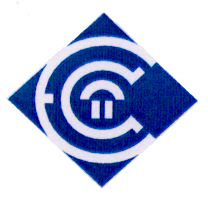 ΕΛΛΗΝΙΚΗ ΔΗΜΟΚΡΑΤΙΑΕΛΛΗΝΙΚΟ ΑΝΟΙΚΤΟ ΠΑΝΕΠΙΣΤΗΜΙΟΔρ. Ἀθανάσιος Ἀντωνόπουλος								 Ἀθήνα 17/10/2010ΓΕΝΙΚΕΣ ΟΔΗΓΙΕΣ ΓΙΑ ΤΙΣ ΓΡΑΠΤΕΣ ΕΡΓΑΣΙΕΣ ΤΗΣ ΘΕΜΑΤΙΚΗΣ ΕΝΟΤΗΤΑΣ ΟΡΘ60Τὸ κείμενο αὐτό, τὸ ὁποῖο ἔχει συνταχθεῖ ἀπὸ τοὺς διδάσκοντές του ΕΑΠ, περιέχει τὶς γενικὲς ὁδηγίες γιὰ τὴν σύνταξη τῶν γραπτῶν ἐργασιῶν σ΄ ἕνα μεταπτυχιακὸ πρόγραμμα σπουδῶν μὲ τὴν μέθοδο τῆς ἀνοικτῆς καὶ ἐξ ἀποστάσεως ἐκπαίδευσης μὲ στόχο νὰ βοηθήσει καὶ τοὺς φοιτητὲς τῆς θεματικῆς ἑνότητας ΟΡΘ 60 στὴν ἐκπόνηση τῶν γραπτῶν ἐργασιῶν τους.Α. Κατανόηση καὶ ἀπάντηση τοῦ θέματοςἈρχικὰ νὰ διαβάσετε μὲ προσοχὴ τὸν τίτλο ἢ τὸ περιεχόμενο τῶν ἐρωτήσεων τῶν γραπτῶν ἐργασιῶν. Τὰ θέματα τῶν γραπτῶν ἐργασιῶν εἶναι πολλῶν εἰδῶν. Ἔτσι, ἄλλες φορὲς παραπέμπουν στὸ ὑλικὸ ποὺ ἔχετε μελετήσει σὲ συνδυασμὸ μὲ τὴ βιβλιογραφία, ἄλλες φορὲς σὲ σύνολο δραστηριοτήτων, ἄλλες φορὲς σὲ σύνθεση διαφόρων ἀπόψεων. Ὅποια μορφὴ καὶ ἂν ἔχουν οἱ γνωστικὲς δραστηριότητες, πρὶν ξεκινήσετε νὰ γράφετε θὰ πρέπει νὰ εἶστε ἀπόλυτα σίγουροι γιὰ τὸ τί ζητᾶ ἡ ἐργασία καὶ ποιὰ γνωστικὰ ἀντικείμενα καλύπτει.Ὅταν εἶστε ἀπόλυτα σίγουροι ὅτι ἔχετε κατανοήσει τὸ τί σας ἔχουν ζητήσει καὶ τί πρέπει νὰ κάνετε, συγκεντρῶστε τὶς σκέψεις σας καὶ σημειῶστε ὅλες τὶς σχετικὲς ἔννοιες ἢ λέξεις-κλειδιά. Μὲ αὐτὸ τὸν τρόπο θὰ σκιαγραφήσετε μιὰ ἀρχικὴ πρόχειρη εἰκόνα τοῦ σκελετοῦ τῆς ἐργασίας σας. Μπορεῖτε στὴν πορεία νὰ ἀφαιρεῖτε ἢ νὰ προσθέτετε κάποιες ἄλλες. Ὅταν δεῖτε ὅτι τὸ ἀποτέλεσμά σας ἰκανοποιεῖ, τότε μπορεῖτε νὰ προχωρήσετε στὸ ἐπόμενο βῆμα.Β. Ἀναπτύξτε τὶς ἀπάντησείς σας μὲ δομημένο τρόποΕἶναι θεμελιακὴ ἀρχὴ νὰ ἀναπτύξετε τὸ περιεχόμενο τῆς ἐργασίας σας μὲ δικά σας λόγια καὶ ὄχι ἐπαναλαμβάνοντας ἐκφράσεις, παραγράφους ἢ προτάσεις ποὺ εἶναι ἤδη διατυπωμένες στὰ βιβλία της Θ.Ε. Μὴ χρησιμοποιεῖτε πολλὰ ἀποσπάσματα. Οἱ σκέψεις σας θὰ ἀναπτυχθοῦν πολὺ καλύτερα ἐὰν ἀκολουθήσετε τὰ δικά σας λόγια καὶ τὶς δικές σας ἐκφράσεις. Αὐτὸς εἶναι ἀσφαλῶς καὶ ὁ καλύτερος τρόπος γιὰ νὰ ἀφομοιώσετε σύμφωνα μὲ τὶς δικές σας ἀνάγκες τὸ γνωστικὸ ἀντικείμενο.Εἶναι σκόπιμο νὰ διαιρεῖτε τὴν ἐργασία σας σὲ ἑνότητες καὶ ὑποενότητες, θέτοντας κατάλληλο τίτλο σὲ καθεμία. Κάθε ἑνότητα καὶ ὑποενότητα πρέπει νὰ ἔχει περιεχόμενο πού: α) νὰ ἀντιστοιχεῖ στὸν τίτλο τῆς ἑνότητας ἢ ὑποενότητας, β) νὰ μὴν ἐπικαλύπτεται μὲ ἐκεῖνο τῶν ἄλλων ἑνοτήτων καὶ ὑποενοτήτων καί,γ) νὰ συνδέεται μὲ τὸ περιεχόμενο τῶν ἑνοτήτων-ὑποενοτήτων ποὺ προηγοῦνται ἢ ἕπονται.Ἀπὸ παράγραφο σὲ παράγραφο καὶ ἀπὸ ἑνότητα σὲ ἑνότητα, τὸ κείμενο πρέπει νὰ ἀναπτύσσει βαθμιαία, μὲ ἐπαγωγικὸ τρόπο, μιὰ ὁλοκληρωμένη ἐπιχειρηματολογία, δηλαδὴ τὴν τεκμηριωμένη ἄποψή σας γιὰ τὸ ζητούμενο τῶν γνωστικῶν δραστηριοτήτων.Γ. Στοιχεῖα τῆς παρουσίασηςὩς πρὸς τὸ περιεχόμενοα) Διατυπώνετε τὶς σκέψεις σας μὲ τρόπο κατὰ τὸ δυνατὸν ἁπλὸ καὶ συγχρόνως κατανοητό.β) Κάντε ἕναν προσεκτικὸ καὶ σαφῆ σχεδιασμὸ τῆς ἐργασίας σας πρὶν προχωρήσετε στὴν συγγραφή της. Οἱ συγκροτημένες μεταπτυχιακὲς γραπτὲς ἐργασίες ἀρχίζουν μὲ τὴν εἰσαγωγή, ὅπου ἀναφέρεται ἡ σημασία τοῦ θέματος, οἱ βασικὲς ἔννοιες, καὶ ἡ ἐρευνητικὴ μεθοδολογία μὲ τὴν ὁποία θὰ γίνει ἡ ἐπεξεργασία τῆς ἐργασίας.γ) Στὸ τέλος κάθε ἐργασίας θὰ πρέπει νὰ ὑπάρχει ἐπιλογικὴ σύνοψη (Ἐπίλογος), καθὼς ἐπίσης καὶ βιβλιογραφικὸς κατάλογος τῶν ἀναφορῶν (βιβλία-ἄρθρα) ποὺ χρησιμοποιήθηκαν στὸ περιεχόμενο τῆς ἐργασίας.δ) Θεμελιώνετε τὴν ἐργασία σας πρωτίστως στὸ σχετικὸ διδακτικὸ ὑλικὸ ποὺ συνδέεται μὲ τὴν θεματικὴ ἑνότητα. Ἐὰν θέλετε νὰ ἐμβαθύνετε, χρησιμοποιώντας ὁρισμένα παράλληλα κείμενα ἢ καὶ ἄλλες δευτερεύουσες πηγὲς αὐτὸ ἀσφαλῶς θὰ συμβάλει στὴν ἀρτιότερη ὀργάνωση καὶ παρουσίαση τῆς ἐργασίας.ε) Ἐὰν προσθέσετε τὶς σκέψεις ἄλλου συγγραφέα θὰ πρέπει ὁπωσδήποτε νὰ δημιουργήσετε τὶς ἀπαραίτητες παραπομπές, ἀναφέροντας ταυτόχρονα τὸ ὄνομά του καὶ τὴ βιβλιογραφικὴ πηγὴ τόσο μέσα στὸ κείμενό σας (στὸ χῶρο τῶν παραπομπῶν) ὅσο καὶ στὸν τελικὸ βιβλιογραφικὸ κατάλογο.στ) Ἰδιαίτερη καὶ συστηματικὴ προσοχὴ θὰ πρέπει νὰ δίνεται στὴ φιλολογικὴ ἐπιμέλεια, δηλαδὴ στὴ σύνταξη, στὴ διαδικασία διατύπωσης, καὶ στὴν ὀρθογραφικὴ ἀρτιότητα τῆς γραπτῆς ἐργασίας.Ὡς πρὸς τὴν ἐμφάνιση τῶν ἐργασιῶνα) Θὰ πρέπει νὰ ἀφήνετε περιθώρια μεταξὺ τῶν ἑνοτήτων καὶ ὑποενοτήτων τῆς ἐργασίας.β) Τὸ κείμενό της ἐργασίας θὰ πρέπει νὰ εἶναι δακτυλογραφημένο. Στό περιεχόμενο τῆς ἐργασίας θά χρησιμοποιοῦνται αὐστηρά γραμματοσειρές μεγέθους Times New Roman ἤ Palatino Linotype μεγέθους 12ps.ΒΙΒΛΙΟΓΡΑΦΙΚΕΣ ΑΝΑΦΟΡΕΣΟἱ βιβλιογραφικὲς ἀναφορὲς εἶναι ἰδιαίτερα σημαντικὲς στὴν παρουσίαση τῆς γραπτῆς ἐργασίας στὸ ἐπίπεδο τῶν μεταπτυχιακῶν θεματικῶν ἑνοτήτων. Γιὰ τὸ λόγο αὐτό, θὰ πρέπει νὰ μάθετε νὰ παρουσιάζετε πλήρεις καὶ ἀκριβεῖς βιβλιογραφικὲς ἀναφορές. Ὅταν ἀναφέρεστε σὲ μία συγκεκριμένη θέση καὶ ἄποψη, τὴν ὁποία βρήκατε σὲ ἕνα ἀπὸ τὰ βιβλία στὰ ὁποῖα ἀνατρέξατε, ἢ ὅταν ἀκόμη παραθέτετε αὐτούσιο ἕνα ἀπόσπασμα ἀπὸ ἕνα ἄλλο σύγγραμμα, τότε εἶναι ἀπόλυτα ἀπαραίτητο νὰ κάνετε εἰδικὴ ἀναφορὰ στὶς σελίδες ἀπὸ τὶς ὁποῖες ἀντλήσατε τὸ συγκεκριμένο ἀπόσπασμα. Στὰ ἑπόμενα τμήματα, σᾶς δίδονται οἱ ὁδηγίες καὶ τὰ σχετικὰ παραδείγματα τὰ ὁποῖα θὰ πρέπει νὰ ἀκολουθήσετε μὲ αὐστηρότητα στὴν παράθεση τῶν βιβλιογραφικῶν ἀναφορῶν. Ἡ γνώση τῶν ὁδηγιῶν αὐτῶν εἶναι ἀπαραίτητη γιὰ τὴν σύνταξη κάθε γραπτῆς ἐργασίας, στὸ Μεταπτυχιακὸ Πρόγραμμα Σπουδῶν «Σπουδὲς στὴν Ὀρθόδοξη Θεολογία. Ἐπίσης οἱ ὁδηγίες αὐτές, οἱ ὁποῖες ἔχουν προετοιμασθεῖ ἀπὸ τὸν Σύμβουλο-Καθηγητή σας, ἀποτελοῦν τὴν σύνοψη τῶν μεθόδων οἱ ὁποῖες προτείνονται ἀπὸ τοὺς ἐπιστημονικοὺς ὀργανισμούς: τῆς American Academy of Arts and Sciences, τῆς American Philological Association, τῆς American Academy of Religion, τῆς Θεολογικῆς Σχολῆς τοῦ Ηarvard University, καί τῆς Society of Biblical Literature και αναλύονται στις μελέτες: 1) W. Achtert και J. Gibaldi, The MLA Style Manual (New York: The Modern Language Association of America, 1986). 2) K. Turabian, A Manual for Writers of Term Papers, Theses, and Dissertations (Chicago: University of Chicago Press, 1996). 3) University of Chicago Press Staff, The Chicago Manual of Style 15th Edition (Chicago: University Of Chicago Press, 2003). 4) «Instructions for Contributors», Harvard Theological Review 80:2 (1987) 243-260. 5) P. Alexander και Society of Biblical Literature, The SBL Handbook of Style: For Ancient Near Eastern, Biblical, and Early Christian Studies (Peabody, MA.: Hendrickson Publishers, 1999). Στὴν ἔκθεση τῶν ἑπόμενων παραδειγμάτων, θὰ πρέπει νὰ μελετήσετε μὲ ἰδιαίτερη προσοχῆ τὸν τρόπο εἰσαγωγῆς τῶν συγγραφέων, τῶν τίτλων τῶν μελετῶν, τῶν τόπων ἐκδόσεως, καὶ τῶν ἐκδοτικῶν οἴκων ἐκδόσεως τῶν μελετῶν, ὅπως ἐπίσης καὶ τὰ σημεῖα στίξεως ποὺ ἀντιστοιχοῦν στὰ προηγούμενα καὶ κατόπιν νὰ ἀκολουθήσετε μὲ ἐξαιρετικὴ προσοχὴ καὶ αὐστηρότητα τὰ σχετικὰ παραδείγματα στὸ περιεχόμενο τῆς ἐργασίας σας.ΒΙΒΛΙΟΓΡΑΦΙΚΕΣ ΑΝΑΦΟΡΕΣΠΡΩΤΕΥΟΥΣΕΣ ΠΗΓΕΣΔΕΥΤΕΡΕΎΟΥΣΕΣ ΠΗΓΕΣΒΙΒΛΙΑΑΡΘΡΑ-ΜΕΛΕΤΕΣ ΑΡΘΡΟ ΣΕ ΕΠΙΣΤΗΜΟΝΙΚΟ ΠΕΡΙΟΔΙΚΟ ΣΤΗΝ ΕΛΛΗΝΙΚΗ ΓΛΩΣΣΑΑΡΘΡΟ ΣΕ ΞΕΝΟΓΛΩΣΣΟ ΕΠΙΣΤΗΜΟΝΙΚΟ ΠΕΡΙΟΔΙΚΟ ΜΕΛΕΤΗ ΣΕ ΣΥΛΛΟΓΙΚΟ ΕΡΓΟΜΕΛΕΤΗ ΣΕ ΣΥΛΛΟΓΙΚΟ ΕΠΙΣΤΗΜΟΝΙΚΟ ΕΡΓΟ TO OΠΟΙΟ ΠΕΡΙΕΧΕΙ ΜΕΛΕΤΕΣ ΤΟΥ ΙΔΙΟΥ ΣΥΓΓΡΑΦΕΑΞΕΝΟΓΛΩΣΣΗ ΜΕΛΕΤΗ ΣΕ ΞΕΝΟΓΛΩΣΣΟΣΥΛΛΟΓΙΚΟ ΕΠΙΣΤΗΜΟΝΙΚΟ ΕΡΓΟ ΤΟ ΟΠΟΙΟ ΠΕΡΙΕΧΕΙ ΜΕΛΕΤΕΣΤΟΥ ΙΔΙΟΥ ΣΥΓΓΡΑΦΕΑΜΕΛΕΤΗ ΣΕ ΣΥΛΛΟΓΙΚΟ ΕΠΙΣΤΗΜΟΝΙΚΟ ΕΡΓΟ ΤΟ ΟΠΟΙΟ ΠΕΡΙΕΧΕΙ ΜΕΛΕΤΕΣ ΤΟΥ ΙΔΙΟΥ ΣΥΓΓΡΑΦΕΑ ΜΕ ΕΠΙΜΕΛΗΤΗ ΕΚΔΟΣΗΣΞΕΝΟΓΛΩΣΣΗ ΜΕΛΕΤΗ ΣΕ ΞΕΝΟΓΛΩΣΣΟΣΥΛΛΟΓΙΚΟ ΕΠΙΣΤΗΜΟΝΙΚΟ ΕΡΓΟ ΤΟ ΟΠΟΙΟ ΠΕΡΙΕΧΕΙ ΜΕΛΕΤΕΣΤΟΥ ΙΔΙΟΥ ΣΥΓΓΡΑΦΕΑ ΜΕ ΕΠΙΜΕΛΗΤΗ ΕΚΔΟΣΗΣΜΕΛΕΤΗ Η ΟΠΟΙΑ ΠΕΡΙΛΑΜΒΑΝΕΤΑΙ ΣΕ ΤΌΜΟ Ο ΟΠΟΙΟΣ ΠΕΡΙΕΧΕΙ ΤΑ ΠΡΑΚΤΙΚΑ ΕΠΙΣΤΗΜΟΝΙΚΟΥ ΣΥΝΕΔΡΙΟΥΞΕΝΟΓΛΩΣΣΗ ΜΕΛΕΤΗ Η ΟΠΟΙΑ ΠΕΡΙΛΑΜΒΑΝΕΤΑΙ ΣΕ ΤΌΜΟ Ο ΟΠΟΙΟΣ ΠΕΡΙΕΧΕΙ ΤΑ ΠΡΑΚΤΙΚΑ ΕΛΛΗΝΙΚΟΥ ΕΠΙΣΤΗΜΟΝΙΚΟΥ ΣΥΝΕΔΡΙΟΥΞΕΝΟΓΛΩΣΣΗ ΜΕΛΕΤΗ Η ΟΠΟΙΑ ΠΕΡΙΛΑΜΒΑΝΕΤΑΙ ΣΕ ΤΌΜΟ Ο ΟΠΟΙΟΣ ΠΕΡΙΕΧΕΙ ΤΑ ΠΡΑΚΤΙΚΑ ΔΙΕΘΝΟΥΣ ΕΠΙΣΤΗΜΟΝΙΚΟΥ ΣΥΝΕΔΡΙΟΥΜΕΛΕΤΗ-ΚΕΦΑΛΑΙΟ ΣΕ ΔΙΔΑΚΤΙΚΟ ΕΓΧΕΙΡΊΔΙΟ ΤΟΥΕΛΛΗΝΙΚΟΥ ΑΝΟΙΚΤΟΥ ΠΑΝΕΠΙΣΤΗΜΙΟΥΛΗΜΜΑ ΣΕ ΕΠΙΣΤΗΜΟΝΙΚΟ ΛΕΞΙΚΟΛΗΜΜΑ ΣΕ ΞΕΝΟΓΛΩΣΣΟ ΕΠΙΣΤΗΜΟΝΙΚΟ ΛΕΞΙΚΟΛΗΜΜΑ ΣΕ ΞΕΝΟΓΛΩΣΣΟ ΕΠΙΣΤΗΜΟΝΙΚΟ ΛΕΞΙΚΟ ΤΟ ΟΠΟΙΟ ΕΧΕΙ ΜΕΤΑΦΡΑΣΤΕΙ ΣΤΗΝ ΕΛΛΗΝΙΚΗ ΓΛΩΣΣΑΛΗΜΜΑ ΣΕ ΕΠΙΣΤΗΜΟΝΙΚΟ ΛΕΞΙΚΟ ΧΩΡΙΣ ΤΗΝΑΝΑΦΟΡΑ ΣΤΟ ΟΝΟΜΑ ΤΟΥ ΣΥΓΓΡΑΦΕΑΛΗΜΜΑ ΣΕ ΕΠΙΣΤΗΜΟΝΙΚΟ ΛΕΞΙΚΟ ΤΟ ΟΠΟΙΟ ΕΧΕΙ ΕΚΔΟΘΕΙ ΣΕ ΨΗΦΙΑΚΗ ΜΟΡΦΗΛΗΜΜΑ ΣΕ ΕΠΙΣΤΗΜΟΝΙΚΗ ΕΓΚΥΚΛΟΠΑΙΔΕΙΑΛΗΜΜΑ ΣΕ ΞΕΝΟΓΛΩΣΣΗ ΕΠΙΣΤΗΜΟΝΙΚΗ ΕΓΚΥΚΛΟΠΑΙΔΕΙΑΣΥΝΤΟΜΗ ΜΕΛΕΤΗ ΣΕ ΕΠΙΣΤΗΜΟΝΙΚΗ ΕΓΚΥΚΛΟΠΑΙΔΕΙΑΜΕΛΕΤΗ ΣΕ ΔΙΑΔΙΚΤΥΑΚΟ ΤΟΠΟΠεριπτώσεις Βιβλιογραφικῶν ἈναφορῶνΠαραπομπή σέ ἔργο Πατέρα τῆς Ἐκκλησίας καί Ἐκκλησιαστικοῦ Συγγραφέα1η Περίπτωση:Παραπομπή σέ ἔργο τό ὁποῖο περιέχεται στήν συλλογή τῶν ἔργων τῆς Ἑλληνικῆς Πατρολογίας του J. Migne (Patrologiae Graeca)Ἀναφορά μέσα στό περιεχόμενο τῆς γραπτῆς ἐργασίας Εἰσάγουμε πρῶτα τό ὄνομα τοῦ συγγραφέα, ἀκολουθεῖ κόμμα, ἕπεται ἐντός εισαγωγικῶν ὁ τίτλος τοῦ πατερικοῦ έργου, κατόπιν κόμμα, ἀκολουθεῖ ὁ τίτλος τῆς συλλογῆς τῶν πατερικῶν κειμένων σέ πλάγια γράμματα, ἕπονται οἱ ὅροι ἐπιμ. ἔκδ. (δηλαδή ἐπιμέλεια ἔκδοσης), ἀκολουθεῖ τό μικρό ὄνομα καί τό ἐπίθετο τοῦ ἐκδότη τοῦ ἐπιστημονικοῦ τόμου (ἤ ἐπίσης τά μικρά ὀνόματα καί τά ἐπίθετα τῶν ἐκδοτῶν ἐάν εἶναι περισσότεροι τοῦ ἑνός), κατόπιν κόμμα, ἀκολουθεῖ ὁ ὅρος Τόμ. (δηλαδή τόμος) καί ὁ ἀριθμός τοῦ τόμου, κατόπιν κόμμα, ἕπεται ὁ ὅρος στ. (δηλαδή στήλη) ὁ ἀριθμός τῆς στήλης ὅπου εὐρίσκεται ἡ περικοπή τοῦ κειμένου στό ὁποῖο παραπέμπουμε, καί τελεία.Γρηγορίου Νύσσης, «Ἐξήγησις ἀκριβής εἰς τά Ἄσματα Ἀσμάτων», Patrologiae Graeca, ἐπιμ. ἔκδ. J. Migne, Τόμ. 44, στ. 821.Παρουσίαση στόν τελικό βιβλιογραφικό κατάλογο τῆς γραπτῆς ἐργασίαςΕἰσάγουμε πρῶτα τό ὄνομα τοῦ συγγραφέα, ἀκολουθεῖ κόμμα, ἕπεται ἐντός εισαγωγικῶν ὁ τίτλος τοῦ πατερικοῦ έργου, κατόπιν κόμμα, ἀκολουθεῖ ὁ τίτλος τῆς συλλογῆς τῶν πατερικῶν κειμένων σέ πλάγια γράμματα, ἕπονται οἱ ὅροι ἐπιμ. ἔκδ. (δηλαδή ἐπιμέλεια ἔκδοσης), ἀκολουθεῖ τό μικρό ὄνομα καί τό ἐπίθετο τοῦ ἐκδότη τοῦ ἐπιστημονικοῦ τόμου (ἤ ἐπίσης τά μικρά ὀνόματα καί τά ἐπίθετα τῶν ἐκδοτῶν ἐάν εἶναι περισσότεροι τοῦ ἑνός), κατόπιν κόμμα, ἀκολουθεῖ ὁ ὅρος Τόμ. (δηλαδή τόμος) καί ὁ ἀριθμός τοῦ τόμου, κατόπιν κόμμα, κατόπιν ὁ ὅρος Τόμ. (δηλαδή τόμος) ὁ ἀριθμός τοῦ τόμου, κατόπιν κόμμα, ἕπεται ὁ ὅρος στ. (δηλαδή στήλη) οἱ άριθμοί τῶν στηλῶν ἐντός τῶν ὁποίων περιέχεται τό πατερικό ἔργο στό ὁποῖο παραπέμπουμε, καί τελεία.Γρηγορίου Νύσσης, «Ἐξήγησις ἀκριβής εἰς τά Ἄσματα Ἀσμάτων», Patrologiae Graeca, ἐπιμ. ἔκδ. J. Migne, Τόμ. 44, στ. 755-1120.2η Περίπτωση:Παραπομπή σέ ἔργο τό ὁποῖο περιέχεται στήν συλλογή τῆς κριτικῆς ἐκδόσεως τῶν πατερικῶν ἔργων μέ τίτλο: Βιβλιοθήκη Ἑλλήνων Πατέρων καί Ἐκκλησιαστικῶν Συγγραφέων (Β.Ε.Π.Ε.Σ.) Ἀναφορά μέσα στό περιεχόμενο τῆς γραπτῆς ἐργασίας Εἰσάγουμε τό ὄνομα τοῦ συγγραφέα, ἀκολουθεῖ κόμμα, ἕπεται ἐντός εἰσαγωγικῶν ὁ τίτλος τοῦ πατερικοῦ έργου, κατόπιν κόμμα, ἀκολουθεῖ ὁ τίτλος τῆς συλλογῆς τῶν πατερικῶν ἔργων σέ πλάγια γράμματα, ἕπονται  οἱ ὅροι ἐπιμ. ἔκδ. (δηλαδή ἐπιμέλεια ἔκδοσης), ἀκολουθεῖ τό μικρό ὄνομα καί τό ἐπίθετο τοῦ ἐκδότη τοῦ ἐπιστημονικοῦ τόμου (ἤ ἐπίσης τά μικρά ὀνόματα καί τά ἐπίθετα τῶν ἐκδοτῶν ἐάν εἶναι περισσότεροι τοῦ ἑνός), κατόπιν κόμμα, κατόπιν ὁ ὅρος Τόμ. (δηλαδή τόμος) ὁ ἀριθμός τοῦ τόμου, ἕπεται ἐντός παρενθέσεως () ὁ τόπος ἐκδόσεως, ἀκολουθεῖ ἄνω καί κάτω τελεία, ἀκολουθεῖ τό ὄνομα τοῦ ἐκδοτικοῦ οἴκου, κατόπιν κόμμα, ἕπεται ἡ ἡμερομηνία ἐκδόσεως, καί κατόπιν ὁ ἀριθμός τῆς σελίδας στήν ὁποία παραπέμπουμε, καί τελεία.Γρηγορίου Νύσσης, «Ἐξήγησις τοῦ Ἄσματος Ἀσμάτων», Βιβλιοθήκη Ἑλλήνων Πατέρων καί Ἐκκλησιαστικῶν Συγγραφέων Τόμ. 66 (Ἀθήνα: Ἔκδοσις τῆς Ἀποστολικῆς Διακονίας τῆς Ἐκκλησίας τῆς Ἑλλάδος, 1987) 200.Παρουσίαση στόν τελικό βιβλιογραφικό κατάλογο τῆς γραπτῆς ἐργασίαςΕἰσάγουμε τό ὄνομα τοῦ συγγραφέα, ἀκολουθεῖ κόμμα, ἕπεται ἐντός εἰσαγωγικῶν ὁ τίτλος τοῦ πατερικοῦ έργου, κατόπιν κόμμα, ἀκολουθεῖ ὁ τίτλος τῆς συλλογῆς τῶν πατερικῶν ἔργων σέ πλάγια γράμματα, κατόπιν ὁ ὅρος Τόμ. (δηλαδή τόμος) ὁ ἀριθμός τοῦ τόμου, ἕπεται ἐντός παρενθέσεως () ὁ τόπος ἐκδόσεως, ἀκολουθεῖ ἄνω καί κάτω τελεία, κατόπιν τό ὄνομα τοῦ ἐκδοτικοῦ οἴκου, ἀκολουθεῖ κόμμα, ἕπεται ἡ ἡμερομηνία ἐκδόσεως, καί κατόπιν οἱ ἀριθμοί τῶν σελίδων ἐντός τῶν ὁποίων περιέχεται τό πατερικό ἔργο στό ὁποίο παραπέμπουμε, καί τελεία.Γρηγορίου Νύσσης, «Ἐξήγησις τοῦ Ἄσματος Ἀσμάτων», Βιβλιοθήκη Ἑλλήνων Πατέρων καί Ἐκκλησιαστικῶν Συγγραφέων Τόμ. 66 (Ἀθήνα: Ἔκδοσις τῆς Ἀποστολικῆς Διακονίας τῆς Ἐκκλησίας τῆς Ἑλλάδος, 1987) 107-326.3η Περίπτωση:Παραπομπή σέ ἔργο τό ὁποῖο περιέχεται στήν συλλογή τῆς κριτικῆς ἐκδόσεως τῶν πατερικῶν ἔργων μέ τίτλο: Ἕλληνες Πατέρες τῆς Ἐκκλησίας (Ε.Π.Ε.) Ἀναφορά μέσα στό περιεχόμενο τῆς γραπτῆς ἐργασίας Εἰσάγουμε τό ὄνομα τοῦ συγγραφέα, ἀκολουθεῖ κόμμα, ἕπεται ἐντός εἰσαγωγικῶν ὁ τίτλος τοῦ πατερικοῦ έργου, κατόπιν κόμμα, ἀκολουθεῖ ὁ τίτλος τῆς συλλογῆς τῶν πατερικῶν ἔργων σέ πλάγια γράμματα, ἕπονται  οἱ ὅροι ἐπιμ. ἔκδ. (δηλαδή ἐπιμέλεια ἔκδοσης), ἀκολουθεῖ τό μικρό ὄνομα καί τό ἐπίθετο τοῦ ἐκδότη τοῦ ἐπιστημονικοῦ τόμου (ἤ ἐπίσης τά μικρά ὀνόματα καί τά ἐπίθετα τῶν ἐκδοτῶν ἐάν εἶναι περισσότεροι τοῦ ἑνός), κατόπιν κόμμα, κατόπιν ὁ ὅρος Τόμ. (δηλαδή τόμος) ὁ ἀριθμός τοῦ τόμου, ἕπεται ἐντός παρενθέσεως () ὁ τόπος ἐκδόσεως, ἀκολουθεῖ ἄνω καί κάτω τελεία, ἀκολουθεῖ τό ὄνομα τοῦ ἐκδοτικοῦ οἴκου, κατόπιν κόμμα, ἕπεται ἡ ἡμερομηνία ἐκδόσεως, καί κατόπιν ὁ ἀριθμός τῆς σελίδας στήν ὁποία παραπέμπουμε, καί τελεία.Γρηγορίου Νύσσης, «Ἐξήγησις τοῦ Ἄσματος Ἀσμάτων», Ἕλληνες Πατέρες τῆς Ἐκκλησίας, Τόμ. 7 (Θεσσαλονίκη: Πατερικαί Ἐκδόσεις Γρηγόριος Παλαμᾶς, 1989) 321.Παρουσίαση στόν τελικό βιβλιογραφικό κατάλογο τῆς γραπτῆς ἐργασίαςΕἰσάγουμε τό ὄνομα τοῦ συγγραφέα, ἀκολουθεῖ κόμμα, ἕπεται ἐντός εἰσαγωγικῶν ὁ τίτλος τοῦ πατερικοῦ έργου, κατόπιν κόμμα, ἀκολουθεῖ ὁ τίτλος τῆς συλλογῆς τῶν πατερικῶν ἔργων σέ πλάγια γράμματα, κατόπιν ὁ ὅρος Τόμ. (δηλαδή τόμος) ὁ ἀριθμός τοῦ τόμου, ἕπεται ἐντός παρενθέσεως () ὁ τόπος ἐκδόσεως, ἀκολουθεῖ ἄνω καί κάτω τελεία, κατόπιν τό ὄνομα τοῦ ἐκδοτικοῦ οἴκου, ἀκολουθεῖ κόμμα, ἕπεται ἡ ἡμερομηνία ἐκδόσεως, καί κατόπιν οἱ ἀριθμοί τῶν σελίδων ἐντός τῶν ὁποίων περιέχεται τό πατερικό ἔργο στό ὁποίο παραπέμπουμε, καί τελεία.Γρηγορίου Νύσσης, «Ἐξήγησις τοῦ Ἄσματος Ἀσμάτων», Ἕλληνες Πατέρες τῆς Ἐκκλησίας, Τόμ. 7 (Θεσσαλονίκη: Πατερικαί Ἐκδόσεις Γρηγόριος Παλαμᾶς, 1989) 10-511.1η ΠερίπτωσηΠαραπομπή σέ ἐπιστημονικό βιβλίο τό ὁποῖο ἔχει ἕνα συγγραφέα Ἀναφορά μέσα στό περιεχόμενο τῆς γραπτῆς ἐργασίας Εἰσάγουμε τό μικρό ὄνομα, κατόπιν τό ἐπίθετο τοῦ συγγραφέα, ἀκολουθεῖ κόμμα, ἕπεται ὁ τίτλος τῆς μελέτης μέ πλάγια γράμματα, κατόπιν ἐντός παρενθέσεως, () ὁ τόπος ἐκδόσεως, ἀκολουθεῖ ἄνω καί κάτω τελεία, ἕπεται τό ὄνομα τοῦ ἐκδοτικοῦ οἴκου, κατόπιν κόμμα, ἀκολουθεῖ ἡ ἡμερομηνία ἐκδόσεως, καί στό τέλος ἡ σελίδα ἤ οἱ σελίδες παραπομπῆς, καί τελεία.Ι. Ζηζιούλα, Ἑλληνισμός καί Χριστιανισμός (Ἀθήνα: Ἐκδόσεις τῆς Ἀποστολικῆς Διακονίας τῆς Ἐκκλησίας τῆς Ἑλλάδος, 2003) 25.Παρουσίαση στόν τελικό βιβλιογραφικό κατάλογο τῆς γραπτῆς ἐργασίαςΕἰσάγουμε τό ἐπίθετο τοῦ συγγραφέα, κατόπιν κόμμα, ἕπεται τό μικρό ὄνομα τοῦ συγγραφέα, κατόπιν ὁ τίτλος τῆς μελέτης μέ πλάγια γράμματα, κατόπιν ἐντός παρενθέσεως, () ὁ τόπος ἐκδόσεως, ἀκολουθεῖ ἄνω καί κάτω τελεία, ἕπεται τό ὄνομα τοῦ ἐκδοτικοῦ οἴκου, κατόπιν κόμμα, ἀκολουθεῖ ἡ ἡμερομηνία ἐκδόσεως, καί τελεία.Ζηζιούλα, Ι. Ἑλληνισμός καί Χριστιανισμός (Ἀθήνα: Ἐκδόσεις τῆς Ἀποστολικῆς Διακονίας τῆς Ἐκκλησίας τῆς Ἑλλάδος, 2003).2η ΠερίπτωσηΠαραπομπή σέ ἐπιστημονικό βιβλίο τό ὁποῖο ἔχει δύο συγγραφείςἈναφορά μέσα στό περιεχόμενο τῆς γραπτῆς ἐργασίαςΕἰσάγουμε τό μικρό ὄνομα τοῦ πρώτου συγγραφέα, κατόπιν τό ἐπίθετο τοῦ πρώτου συγγραφέα, ἀκολουθεῖ ὁ ὅρος καί, ἕπεται τό μικρό ὄνομα τοῦ δεύτερου συγγραφέα, κατόπιν τό ἐπίθετο τοῦ δεύτερου συγγραφέα, ἀκολουθεῖ κόμμα, ἕπεται ὁ τίτλος τῆς μελέτης μέ πλάγια γράμματα, κατόπιν ἐντός παρενθέσεως, () ὁ τόπος ἐκδόσεως, ἀκολουθεῖ ἄνω καί κάτω τελεία, ἕπεται τό ὄνομα τοῦ ἐκδοτικοῦ οἴκου, κατόπιν κόμμα, ἀκολουθεῖ ἡ ἡμερομηνία ἐκδόσεως, καί στό τέλος ἡ σελίδα ἤ οἱ σελίδες παραπομπῆς, καί τελεία.J. Stambaugh καί D. Balch, The New Testament in Its Social Environment (Philadelphia, PA.: Westminster Press, 1986) 90-91.Παρουσίαση στόν τελικό βιβλιογραφικό κατάλογο τῆς γραπτῆς ἐργασίαςΕἰσάγουμε τό ἐπίθετο τοῦ πρώτου συγγραφέα, ἀκολουθεῖ τό μικρό ὄνομα τοῦ πρώτου συγγραφέα, κατόπιν ὁ ὅρος καί, ἕπεται τό ἐπίθετο τοῦ δεύτερου συγγραφέα, ἀκολουθεῖ κόμμα, κατόπιν τό μικρό ὄνομα τοῦ δεύτερου συγγραφέα, ἕπεται ὁ τίτλος τῆς μελέτης μέ πλάγια γράμματα, κατόπιν ἐντός παρενθέσεως, () ὁ τόπος ἐκδόσεως, ἀκολουθεῖ ἄνω καί κάτω τελεία, ἕπεται τό ὄνομα τοῦ ἐκδοτικοῦ οἴκου, κατόπιν κόμμα, ἀκολουθεῖ ἡ ἡμερομηνία ἐκδόσεως καί τελεία.Stambaugh J. καί Balch, D. The New Testament in Its Social Environment (Philadelphia, PA.: Westminster Press, 1986).3η ΠερίπτωσηΠαραπομπή σέ ἐπιστημονικό βιβλίο τό ὁποῖο ἔχει περισσότερους τῶν δύο συγγραφέωνἈναφορά μέσα στό περιεχόμενο τῆς γραπτῆς ἐργασίαςΕἰσάγουμε τό μικρό ὄνομα τοῦ πρώτου συγγραφέα, κατόπιν τό ἐπίθετο τοῦ πρώτου συγγραφέα, κατόπιν κόμμα, ἕπεται τό μικρό ὄνομα τοῦ δεύτερου συγγραφέα, κατόπιν τό ἐπίθετο τοῦ δεύτερου συγγραφέα, κατόπιν ὁ ὅρος καί, ἕπεται τό μικρό ὄνομα τοῦ τρίτου συγγραφέα, κατόπιν τό ἐπίθετο τοῦ τρίτου συγγραφέα, κατόπιν κόμμα, ἕπεται ὁ τίτλος τῆς μελέτης μέ πλάγια γράμματα, κατόπιν ἐντός παρενθέσεως, () ὁ τόπος ἐκδόσεως, ἀκολουθεῖ ἄνω καί κάτω τελεία, ἕπεται τό ὄνομα τοῦ ἐκδοτικοῦ οἴκου, κατόπιν κόμμα, ἀκολουθεῖ ἡ ἡμερομηνία ἐκδόσεως, κατόπιν ἡ σελίδα ἤ οἱ σελίδες παραπομπῆς, καί τελεία.D. Balch, E. Ferguson καί W. Meeks, Greeks, Romans and Christians (Minneapolis, MN.: Fortress Press, 1990) 22.Παρουσίαση στόν τελικό βιβλιογραφικό κατάλογο τῆς γραπτῆς ἐργασίαςΕἰσάγουμε τό ἐπίθετο τοῦ πρώτου συγγραφέα, ἀκολουθεῖ κόμμα, ἕπεται τό μικρό ὄνομα τοῦ πρώτου συγγραφέα, κατόπιν τό ἐπίθετο τοῦ δεύτερου συγγραφέα, κατόπιν τό μικρό ὄνομα τοῦ δεύτερου συγγραφέα, κατόπιν ὁ ὅρος καί, ἕπεται τό ἐπίθετο τοῦ τρίτου συγγραφέα ἀκολουθεῖ κόμμα, κατόπιν τό μικρό ὄνομα τοῦ τρίτου συγγραφέα, ἕπεται ὁ τίτλος τῆς μελέτης μέ πλάγια γράμματα, κατόπιν ἐντός παρενθέσεως, () ὁ τόπος ἐκδόσεως, ἀκολουθεῖ ἄνω καί κάτω τελεία, ἕπεται τό ὄνομα τοῦ ἐκδοτικοῦ οἴκου, κατόπιν κόμμα, ἀκολουθεῖ ἡ ἡμερομηνία ἐκδόσεως, καί τελεία.D. Balch, D. Ferguson E. καί Meeks, W. Greeks, Romans and Christians (Minneapolis, MN.: Fortress Press, 1990).4η ΠερίπτωσηΠαραπομπή σέ ξενόγλωσσο ἐπιστημονικό βιβλίο τό ὁποῖο ἔχει ἕνα συγγραφέα καί ἔχει μεταφραστεῖ στήν ἐλληνική γλῶσσαἈναφορά μέσα στό περιεχόμενο τῆς γραπτῆς ἐργασίας Εἰσάγουμε τό μικρό ὄνομα, κατόπιν τό ἐπίθετο τοῦ συγγραφέα, ἀκολουθεῖ κόμμα, ἕπεται ὁ τίτλος τῆς μελέτης μέ πλάγια γράμματα, κατὀπιν κόμμα, ἕπονται οἱ ὅροι ἑλλ. μετ. (δηλαδή ἑλληνική μετάφραση), ἀκολουθεῖ τό μικρό ὄνομα καί τό ἐπίθετο τοῦ μεταφραστῆ, κατόπιν κόμμα, ἀκολουθεῖ ἐντός παρενθέσεως, () ὁ τόπος ἐκδόσεως, ἀκολουθεῖ ἄνω καί κάτω τελεία, ἕπεται τό ὄνομα τοῦ ἐκδοτικοῦ οἴκου, κατόπιν κόμμα, ἀκολουθεῖ ἡ ἡμερομηνία ἐκδόσεως, καί στό τέλος ἡ σελίδα ἤ οἱ σελίδες παραπομπῆς, καί τελεία.G. Florovsky, Τό σῶμα τοῦ ζῶντος Χριστοῦ: Μία ὀρθόδοξη ἑρμηνεία τῆς Ἐκκλησίας ἑλλ. μετ. Ι. Παπαδόπουλος, (Ἀθήνα: Ἐκδόσεις Αρμός, 1999).Παρουσίαση στόν τελικό βιβλιογραφικό κατάλογο τῆς γραπτῆς ἐργασίαςΕἰσάγουμε τό ἐπίθετο τοῦ συγγραφέα, κατόπιν τό ἐπίθετο τοῦ συγγραφέα, ἀκολουθεῖ κόμμα, ἕπεται ὁ τίτλος τῆς μελέτης μέ πλάγια γράμματα, κατὀπιν κόμμα, ἕπονται οἱ ὅροι ἑλλ. μετ. (δηλαδή ἑλληνική μετάφραση), ἀκολουθεῖ τό μικρό ὄνομα καί τό ἐπίθετο τοῦ μεταφραστῆ, κατόπιν κόμμα, ἀκολουθεῖ ἐντός παρενθέσεως, () ὁ τόπος ἐκδόσεως, ἀκολουθεῖ ἄνω καί κάτω τελεία, ἕπεται τό ὄνομα τοῦ ἐκδοτικοῦ οἴκου, κατόπιν κόμμα, ἀκολουθεῖ ἡ ἡμερομηνία ἐκδόσεως, καί στό τέλος ἡ σελίδα ἤ οἱ σελίδες παραπομπῆς, καί τελεία.Florovsky, G. Τό σῶμα τοῦ ζῶντος Χριστοῦ: Μία ὀρθόδοξη ἑρμηνεία τῆς Ἐκκλησίας ἑλλ. μετ. Ι. Παπαδόπουλος, (Ἀθήνα: Ἐκδόσεις Αρμός, 1999).Ἀναφορά μέσα στό περιεχόμενο τῆς γραπτῆς ἐργασίαςΕἰσάγουμε τό μικρό ὄνομα, κατόπιν τό ἐπίθετο τοῦ συγγραφέα, ἀκολουθεί κόμμα, ἕπεται ἐντός εἰσαγωγικῶν ὁ τίτλος τῆς μελέτης μέ ὄρθια γράμματα, κατόπιν καί μετά τά δεύτερα εἰσαγωγικά ἀκολουθεῖ κόμμα, ἕπεται ὁ τίτλος τοῦ ἐπιστημονικοῦ περιοδικοῦ σέ πλάγια γράμματα, ἀκολουθεῖ ὁ ἀριθμός τοῦ τεύχους στό ὁποῖο περιέχεται τό ἄρθρο τό ὁποῖο χρησιμοποιεῖται στήν γραπτή ἐργασία, κατόπιν ἐντός παρενθέσεως ἡ ἡμερομηνία ἐκδόσεως, ἀκολουθεῖ ἡ σελίδα παραπομπῆς, καί τελεία.Ι. Ζηζιούλα, «Χριστολογία καί Ὕπαρξη. Ἡ διαλεκτική κτιστοῦ-ἀκτίστου καί τό δόγμα τῆς Χαλκηδόνος», Σύναξη 2 (1982) 9.Παρουσίαση στόν τελικό βιβλιογραφικό κατάλογο τῆς γραπτῆς ἐργασίας Εἰσάγουμε τό ἐπίθετο τοῦ συγγραφέα, ἀκολουθεῖ κόμμα, κατόπιν τό μικρό ὄνομα τοῦ συγγραφέα, ἕπεται ἐντός εἰσαγωγικῶν ὁ τίτλος τῆς μελέτης μέ ὄρθια γράμματα, κατόπιν καί μετά τά δεύτερα εἰσαγωγικά ἀκολουθεῖ κόμμα, ἕπεται ὁ τίτλος τοῦ ἐπιστημονικοῦ περιοδικοῦ σέ πλάγια γράμματα, ἀκολουθεῖ ὁ ἀριθμός τοῦ τεύχους, κατόπιν ἐντός παρενθέσεως ἡ ἡμερομηνία ἐκδόσεως, ἕπεται ὁ ἀριθμός τῆς πρώτης καί τῆς τελευταίας σελίδας τοῦ ἄρθρου στό περιεχόμενο τοῦ τεύχους τοῦ ἐπιστημονικοῦ περιοδικοῦ καί τελεία.Ζηζιούλα, Ι. «Χριστολογία καί Ὕπαρξη. Ἡ διαλεκτική κτιστοῦ-ἀκτίστου καί τό δόγμα τῆς Χαλκηδόνος», Σύναξη 2 (1982) 9-20.Ἀναφορά μέσα στό περιεχόμενο τῆς γραπτῆς ἐργασίαςΕἰσάγουμε τό μικρό ὄνομα, κατόπιν τό ἐπίθετο τοῦ συγγραφέα, ἀκολουθεί κόμμα, ἕπεται ἐντός εἰσαγωγικῶν ὁ τίτλος τῆς μελέτης μέ ὄρθια γράμματα, κατόπιν καί μετά τά δεύτερα εἰσαγωγικά ἀκολουθεῖ κόμμα, ἕπεται ὁ τίτλος τοῦ ἐπιστημονικοῦ περιοδικοῦ σέ πλάγια γράμματα, ἀκολουθεῖ ὁ ἀριθμός τοῦ τεύχους, κατόπιν ἐντός παρενθέσεως ἡ ἡμερομηνία ἐκδόσεως, ἀκολουθεῖ ἡ σελίδα παραπομπῆς, καί τελεία.D. Trakatellis, «The Gospel Message in a Secular Context», Greek Orthodox Theological Review 38 (1993) 49.Παρουσίαση στόν τελικό βιβλιογραφικό κατάλογο τῆς γραπτῆς ἐργασίας Εἰσάγουμε τό ἐπίθετο τοῦ συγγραφέα, ἀκολουθεῖ κόμμα, κατόπιν τό μικρό ὄνομα τοῦ συγγραφέα, ἕπεται ἐντός εἰσαγωγικῶν ὁ τίτλος τῆς μελέτης μέ ὄρθια γράμματα, κατόπιν καί μετά τά δεύτερα εἰσαγωγικά ἀκολουθεῖ κόμμα, ἕπεται ὁ τίτλος τοῦ ἐπιστημονικοῦ περιοδικοῦ σέ πλάγια γράμματα, ἀκολουθεῖ ὁ ἀριθμός τοῦ τεύχους, κατόπιν ἐντός παρενθέσεως ἡ ἡμερομηνία ἐκδόσεως, ἕπεται ὁ ἀριθμός τῆς πρώτης καί τῆς τελευταίας σελίδας τοῦ ἄρθρου στό περιεχόμενο τοῦ τεύχους τοῦ ἐπιστημονικοῦ περιοδικοῦ, καί τελεία.Trakatellis, D. «The Gospel Message in a Secular Context», Greek Orthodox Theological Review 38 (1993) 47-55.1η ΠερίπτωσηΠαραπομπή σέ μελέτη ἑνός συγγραφέα, ἡ ὁποία περιέχεται σέ ἐπιστημονικό τιμητικό τόμο στήν ἑλληνική γλώσσα.Ἀναφορά μέσα στό περιεχόμενο τῆς γραπτῆς ἐργασίαςΕἰσάγουμε τό μικρό ὄνομα τοῦ συγγραφέα, κατόπιν τό ἐπίθετο τοῦ συγγραφέα, κατόπιν κόμμα, ἀκολουθεῖ ἐντός εἰσαγωγικῶν ὁ τίτλος τῆς μελέτης μέ ὄρθια γράμματα, κατόπιν καί μετά τά δεύτερα εἰσαγωγικά ἀκολουθεῖ κόμμα, ἕπεται ὁ ὅρος στό, κατόπιν ὁ τίτλος τοῦ ἐπιστημονικοῦ τιμητικοῦ τόμου στόν ὁποῖο περιέχεται ἡ μελέτη πού χρησιμοποιεῖται στήν γραπτή ἐργασία καί σέ πλάγια γράμματα, ἀκολουθεῖ κόμμα, κατόπιν οἱ ὅροι ἐπιμ. ἔκδ. (δηλαδή ἐπιμέλεια ἔκδοσης), ἕπεται τό μικρό ὄνομα καί τό ἐπίθετο τοῦ ἐκδότη τοῦ ἐπιστημονικοῦ τόμου (ἤ ἐπίσης τά μικρά ὀνόματα καί τά ἐπίθετα τῶν ἐκδοτῶν ἐάν εἶναι περισσότεροι τοῦ ἑνός), κατόπιν κόμμα, καί ἀκολουθεῖ ἐντός παρενθέσεως, () ὁ τόπος ἐκδόσεως, ἄνω καί κάτω τελεία, ἕπεται τό ὄνομα τοῦ ἐκδοτικοῦ οἴκου, κατόπιν κόμμα, ἀκολουθεῖ ἡ ἡμερομηνία ἐκδόσεως, κατόπιν ἡ σελίδα ἤ οἱ σελίδες παραπομπῆς, καί τελεία.Ι. Καραβιδόπουλου, «Πολιτισμική ἀνθρωπολογία καί ἑρμηνεία τοῦ κατά Λουκᾶν Εὐαγγελίου», στό Ζῶ δέ οὐκέτι ἐγώ ζῆ δέ ἐν ἐμοί Χριστός. Ἀφιέρωμα στόν Ἀρχιεπίσκοπο Δημήτριο, ἐπιμ. ἔκδ. Σ. Δαμασκηνός, Φ. Δωρῆς, Β. Κύρκος, Η. Μουτσούλας, Γ. Μπαμπινιώτης, Κ. Μπέης καί Θ. Πελεγρίνης, (Ἀθήνα: Ἐκδόσεις Ἀντ. Σακκουλᾶ καί Eunomia Verlag, 2002) 412. Παρουσίαση στόν τελικό βιβλιογραφικό κατάλογο τῆς γρατῆς ἐργασίαςΕἰσάγουμε τό ἐπίθετο τοῦ συγγραφέα, κατόπιν κόμμα, ἀκολουθεῖ τό μικρό ὄνομα τοῦ συγγραφέα, ἀκολουθεῖ ἐντός εἰσαγωγικῶν ὁ τίτλος τῆς μελέτης μέ ὄρθια γράμματα, κατόπιν καί μετά τά δεύτερα εἰσαγωγικά ἀκολουθεῖ κόμμα, ἕπεται ὁ ὅρος στό, κατόπιν ὁ τίτλος τοῦ ἐπιστημονικοῦ τιμητικοῦ τόμου στόν ὁποῖο περιέχεται ἡ μελέτη πού χρησιμοποιεῖται στήν γραπτή ἐργασία καί σέ πλάγια γράμματα, ἀκολουθεῖ κόμμα, κατόπιν οἱ ὅροι ἐπιμ. ἔκδ. (δηλαδή ἐπιμέλεια ἔκδοσης), ἕπεται τό μικρό ὄνομα καί τό ἐπίθετο τοῦ ἐκδότη τοῦ ἐπιστημονικοῦ τόμου (ἤ ἐπίσης τά μικρά ὀνόματα καί τά ἐπίθετα τῶν ἐκδοτῶν ἐάν εἶναι περισσότεροι τοῦ ἑνός), κατόπιν κόμμα, καί ἀκολουθεῖ ἐντός παρενθέσεως, () ὁ τόπος ἐκδόσεως, ἄνω καί κάτω τελεία, ἕπεται τό ὄνομα τοῦ ἐκδοτικοῦ οἴκου, κατόπιν κόμμα, ἀκολουθεῖ ἡ ἡμερομηνία ἐκδόσεως, κατόπιν ὁ ἀριθμός τῆς πρώτης καί τῆς τελευταίας σελίδας τοῦ ἄρθρου στό περιεχόμενο τοῦ τόμου, καί τελεία.Καραβιδόπουλου, Ι. «Πολιτισμική ἀνθρωπολογία καί ἑρμηνεία τοῦ κατά Λουκᾶν Εὐαγγελίου», στό Ζῶ δέ οὐκέτι ἐγώ ζῆ δέ ἐν ἐμοί Χριστός. Ἀφιέρωμα στόν Ἀρχιεπίσκοπο Δημήτριο, ἐπιμ. ἔκδ. Σ. Δαμασκηνός, Φ. Δωρῆς, Β. Κύρκος, Η. Μουτσούλας, Γ. Μπαμπινιώτης, Κ. Μπέης καί Θ. Πελεγρίνης, (Ἀθήνα: Ἐκδόσεις Ἀντ. Σακκουλᾶ καί Eunomia Verlag, 2002) 411-422.2η ΠερίπτωσηΠαραπομπή σέ ξενόγλωσση μελέτη ἑνός συγγραφέα, ἡ ὁποία περιέχεται σέ ἐπιστημονικό τιμητικό τόμο στήν ἑλληνική γλώσσα.Ἀναφορά μέσα στό περιεχόμενο τῆς γραπτῆς ἐργασίαςΕἰσάγουμε τό μικρό ὄνομα τοῦ συγγραφέα, κατόπιν τό ἐπίθετο τοῦ συγγραφέα, κατόπιν κόμμα, ἀκολουθεῖ ἐντός εἰσαγωγικῶν ὁ τίτλος τῆς μελέτης μέ ὄρθια γράμματα, κατόπιν καί μετά τά δεύτερα εἰσαγωγικά ἀκολουθεῖ κόμμα, ἕπεται ὁ ὅρος στό, κατόπιν ὁ τίτλος τοῦ ἐπιστημονικοῦ τιμητικοῦ τόμου στόν ὁποῖο περιέχεται ἡ μελέτη πού χρησιμοποιεῖται στήν γραπτή ἐργασία καί σέ πλάγια γράμματα, ἀκολουθεῖ κόμμα, κατόπιν οἱ ὅροι ἐπιμ. ἔκδ. (δηλαδή ἐπιμέλεια ἔκδοσης), ἕπεται τό μικρό ὄνομα καί τό ἐπίθετο τοῦ ἐκδότη τοῦ ἐπιστημονικοῦ τόμου (ἤ ἐπίσης τά μικρά ὀνόματα καί τά ἐπίθετα τῶν ἐκδοτῶν ἐάν εἶναι περισσότεροι τοῦ ἑνός), κατόπιν κόμμα, καί ἀκολουθεῖ ἐντός παρενθέσεως, () ὁ τόπος ἐκδόσεως, ἄνω καί κάτω τελεία, ἕπεται τό ὄνομα τοῦ ἐκδοτικοῦ οἴκου, κατόπιν κόμμα, ἀκολουθεῖ ἡ ἡμερομηνία ἐκδόσεως, κατόπιν ἡ σελίδα ἤ οἱ σελίδες παραπομπῆς, καί τελεία.H. Koester, «Eschatological Thanksgiving Meals: From the Didache to Q and Jesus», στό Ἁγία Γραφή καί Σύγχρονος Ἄνθρωπος. Τιμητικός Τόμος στόν Καθηγητή Ἰωάννη Καραβιδόπουλο, ἐπιμ. ἔκδ. Χ. Οικονόμου, Π. Βασιλειάδης, Ι. Γαλάνης, Β. Γιούλτσης, Δ. Καϊμάκης καί Μ. Κωνσταντίνου, (Θεσσαλονίκη: Ἐκδόσεις Πουρναρᾶ, 2006) 540.Παρουσίαση στόν τελικό βιβλιογραφικό κατάλογο τῆς γρατῆς ἐργασίαςΕἰσάγουμε τό ἐπίθετο τοῦ συγγραφέα, κατόπιν κόμμα, ἀκολουθεῖ τό μικρό ὄνομα τοῦ συγγραφέα, ἀκολουθεῖ ἐντός εἰσαγωγικῶν ὁ τίτλος τῆς μελέτης μέ ὄρθια γράμματα, κατόπιν καί μετά τά δεύτερα εἰσαγωγικά ἀκολουθεῖ κόμμα, ἕπεται ὁ ὅρος στό, κατόπιν ὁ τίτλος τοῦ ἐπιστημονικοῦ τιμητικοῦ τόμου στόν ὁποῖο περιέχεται ἡ μελέτη πού χρησιμοποιεῖται στήν γραπτή ἐργασία καί σέ πλάγια γράμματα, ἀκολουθεῖ κόμμα, κατόπιν οἱ ὅροι ἐπιμ. ἔκδ. (δηλαδή ἐπιμέλεια ἔκδοσης), ἕπεται τό μικρό ὄνομα καί τό ἐπίθετο τοῦ ἐκδότη τοῦ ἐπιστημονικοῦ τόμου (ἤ ἐπίσης τά μικρά ὀνόματα καί τά ἐπίθετα τῶν ἐκδοτῶν ἐάν εἶναι περισσότεροι τοῦ ἑνός), κατόπιν κόμμα, καί ἀκολουθεῖ ἐντός παρενθέσεως, () ὁ τόπος ἐκδόσεως, ἄνω καί κάτω τελεία, ἕπεται τό ὄνομα τοῦ ἐκδοτικοῦ οἴκου, κατόπιν κόμμα, ἀκολουθεῖ ἡ ἡμερομηνία ἐκδόσεως, κατόπιν ὁ ἀριθμός τῆς πρώτης καί τῆς τελευταίας σελίδας τῆς μελέτης στό περιεχόμενο τοῦ τόμου, καί τελεία.H. Koester, «Eschatological Thanksgiving Meals: From the Didache to Q and Jesus», στό Ἁγία Γραφή καί Σύγχρονος Ἄνθρωπος. Τιμητικός Τόμος στόν Καθηγητή Ἰωάννη Καραβιδόπουλο, ἐπιμ. ἔκδ. Χ. Οικονόμου, Π. Βασιλειάδης, Ι. Γαλάνης, Β. Γιούλτσης, Δ. Καϊμάκης καί Μ. Κωνσταντίνου, (Θεσσαλονίκη: Ἐκδόσεις Πουρναρᾶ, 2006) 539-546.3η ΠερίπτωσηΠαραπομπή σέ ξενόγλωσση μελέτη ἑνός συγγραφέα, ἡ ὁποία περιέχεται ἐπίσης σέ ξενόγλωσσο ἐπιστημονικό τιμητικό τόμο.Ἀναφορά μέσα στό περιεχόμενο τῆς γραπτῆς ἐργασίαςΕἰσάγουμε τό μικρό ὄνομα τοῦ συγγραφέα, κατόπιν τό ἐπίθετο τοῦ συγγραφέα, κατόπιν κόμμα, ἀκολουθεῖ ἐντός εἰσαγωγικῶν ὁ τίτλος τῆς μελέτης μέ ὄρθια γράμματα, κατόπιν καί μετά τά δεύτερα εἰσαγωγικά ἀκολουθεῖ κόμμα, ἕπεται ὁ ὅρος στό, κατόπιν ὁ τίτλος τοῦ ἐπιστημονικοῦ τιμητικοῦ τόμου στόν ὁποῖο περιέχεται ἡ μελέτη πού χρησιμοποιεῖται στήν γραπτή ἐργασία καί σέ πλάγια γράμματα, ἀκολουθεῖ κόμμα, κατόπιν οἱ ὅροι ἐπιμ. ἔκδ. (δηλαδή ἐπιμέλεια ἔκδοσης), ἕπεται τό μικρό ὄνομα καί τό ἐπίθετο τοῦ ἐκδότη τοῦ ἐπιστημονικοῦ τόμου (ἤ ἐπίσης τά μικρά ὀνόματα καί τά ἐπίθετα τῶν ἐκδοτῶν ἐάν εἶναι περισσότεροι τοῦ ἑνός), κατόπιν κόμμα, καί ἀκολουθεῖ ἐντός παρενθέσεως, () ὁ τόπος ἐκδόσεως, ἄνω καί κάτω τελεία, ἕπεται τό ὄνομα τοῦ ἐκδοτικοῦ οἴκου, κατόπιν κόμμα, ἀκολουθεῖ ἡ ἡμερομηνία ἐκδόσεως, κατόπιν ἡ σελίδα ἤ οἱ σελίδες παραπομπῆς, καί τελεία.D. Trakatellis, «God Language in Ignatius of Antioch», στό The Future of Early Christianity. Essays in Honor of Helmut Koester, ἐπιμ. ἔκδ. B.A. Pearson, (Minneapolis, MN.: Fortress Press, 1991) 426.Παρουσίαση στόν τελικό βιβλιογραφικό κατάλογο τῆς γρατῆς ἐργασίαςΕἰσάγουμε τό επίθετο τοῦ συγγραφέα, κατόπιν κόμμα, ἀκολουθεῖ τό μικρό ὄνομα τοῦ συγγραφέα, ἀκολουθεῖ ἐντός εἰσαγωγικῶν ὁ τίτλος τῆς μελέτης μέ ὄρθια γράμματα, κατόπιν καί μετά τά δεύτερα εἰσαγωγικά ἀκολουθεῖ κόμμα, ἕπεται ὁ ὅρος στό, κατόπιν ὁ τίτλος τοῦ ἐπιστημονικοῦ τιμητικοῦ τόμου στόν ὁποῖο περιέχεται ἡ μελέτη πού χρησιμοποιεῖται στήν γραπτή ἐργασία και σε πλάγια γράμματα, ἀκολουθεῖ κόμμα, κατόπιν οἱ ὅροι ἐπιμ. ἔκδ. (δηλαδή ἐπιμέλεια ἔκδοσης), ἕπεται τό μικρό ὄνομα καί τό ἐπίθετο τοῦ ἐκδότη τοῦ ἐπιστημονικοῦ τόμου (ἤ ἐπίσης τά μικρά ὀνόματα καί τά ἐπίθετα τῶν ἐκδοτῶν ἐάν εἶναι περισσότεροι τοῦ ἑνός), κατόπιν κόμμα, καί ἀκολουθεῖ ἐντός παρενθέσεως, () ὁ τόπος ἐκδόσεως, ἄνω καί κάτω τελεία, ἕπεται τό ὄνομα τοῦ ἐκδοτικοῦ οἴκου, κατόπιν κόμμα, ἀκολουθεῖ ἡ ἡμερομηνία ἐκδόσεως, κατόπιν ὁ ἀριθμός τῆς πρώτης καί τῆς τελευταίας σελίδας τῆς μελέτης στό περιεχόμενο τοῦ τόμου, καί τελεία.Trakatellis, D. «God Language in Ignatius of Antioch», στό The Future of Early Christianity. Essays in Honor of Helmut Koester, ἐπιμ. ἔκδ. B.A. Pearson, (Minneapolis, MN.: Fortress Press, 1991) 422-430.Ἀναφορά μέσα στό περιεχόμενο τῆς γραπτῆς ἐργασίαςΕἰσάγουμε τό μικρό ὄνομα τοῦ συγγραφέα, κατόπιν τό ἐπίθετο τοῦ συγγραφέα, κατόπιν κόμμα, ἀκολουθεῖ ἐντός εἰσαγωγικῶν ὁ τίτλος τῆς μελέτης μέ ὄρθια γράμματα, κατόπιν καί μετά τά δεύτερα εἰσαγωγικά ἀκολουθεῖ κόμμα, ἕπονται οἱ ὅροι στό τοῦ ἰδίου, κατόπιν ὁ τίτλος τοῦ συλλογικοῦ ἔργου τοῦ συγγραφέα στό ὁποῖο περιέχεται ἡ μελέτη πού χρησιμοποιεῖται στήν γραπτή ἐργασία καί σέ πλάγια γράμματα, ἀκολουθεῖ ἐντός παρενθέσεως, () ὁ τόπος ἐκδόσεως, ἄνω καί κάτω τελεία, ἕπεται τό ὄνομα τοῦ ἐκδοτικοῦ οἴκου, κατόπιν κόμμα, ἀκολουθεῖ ἡ ἡμερομηνία ἐκδόσεως, κατόπιν ἡ σελίδα ἤ οἱ σελίδες παραπομπῆς, καί τελεία.Δ. Τρακατέλλη, «Ἡ πορεία πρός τήν Μεταμόρφωση: Ἡ ἑρμηνεία τοῦ Χρυσοστόμου στήν Πρός Ρωμαίους Ἐπιστολή», στό τοῦ ἰδίου, Οἱ Πατέρες ἑρμηνεύουν. Ἀπόψεις Πατερικῆς Βιβλικῆς Ἑρμηνείας (Ἀθήνα: Ἐκδόσεις τῆς Ἀποστολικῆς Διακονίας τῆς Ἐκκλησίας τῆς Ἑλλάδος, 1996) 67.Παρουσίαση στόν τελικό βιβλιογραφικό κατάλογο τῆς γρατῆς ἐργασίαςΕἰσάγουμε τό ἐπίθετο τοῦ συγγραφέα, κατόπιν κόμμα, ἀκολουθεῖ τό μικρό ὄνομα τοῦ συγγραφέα, ἀκολουθεῖ ἐντός εἰσαγωγικῶν ὁ τίτλος τῆς μελέτης μέ ὄρθια γράμματα, κατόπιν καί μετά τά δεύτερα εἰσαγωγικά ἀκολουθεῖ κόμμα, ἕπονται οἱ ὅροι στό τοῦ ἰδίου, κατόπιν ὁ τίτλος τοῦ συλλογικοῦ ἔργου τοῦ συγγραφέα στό ὁποῖο περιέχεται ἡ μελέτη πού χρησιμοποιεῖται στήν γραπτή ἐργασία καί σέ πλάγια γράμματα, ἀκολουθεῖ ἐντός παρενθέσεως, () ὁ τόπος ἐκδόσεως, ἄνω καί κάτω τελεία, ἕπεται τό ὄνομα τοῦ ἐκδοτικοῦ οἴκου, κατόπιν κόμμα, ἀκολουθεῖ ἡ ἡμερομηνία ἐκδόσεως, καί κατόπιν ὁ ἀριθμός τῆς πρώτης καί τῆς τελευταίας σελίδας τῆς μελέτης στό περιεχόμενο τοῦ συλλογικοῦ ἔργου, καί τελεία.Τρακατέλλη, Δ. «Ἡ πορεία πρός τήν Μεταμόρφωση: Ἡ ἑρμηνεία τοῦ Χρυσοστόμου στήν Πρός Ρωμαίους Ἐπιστολή», στό τοῦ ἰδίου, Οἱ Πατέρες ἑρμηνεύουν. Ἀπόψεις Πατερικῆς Βιβλικῆς Ἑρμηνείας (Ἀθήνα: Ἐκδόσεις τῆς Ἀποστολικῆς Διακονίας τῆς Ἐκκλησίας τῆς Ἑλλάδος, 1996) 65-91.Ἀναφορά μέσα στό περιεχόμενο τῆς γραπτῆς ἐργασίαςΕἰσάγουμε τό μικρό ὄνομα τοῦ συγγραφέα, κατόπιν τό ἐπίθετο τοῦ συγγραφέα, κατόπιν κόμμα, ἀκολουθεῖ ἐντός εἰσαγωγικῶν ὁ τίτλος τῆς μελέτης μέ ὄρθια γράμματα, κατόπιν καί μετά τά δεύτερα εἰσαγωγικά ἀκολουθεῖ κόμμα, ἕπονται οἱ ὅροι στό τοῦ ἰδίου, κατόπιν ὁ τίτλος τοῦ συλλογικοῦ ἔργου τοῦ συγγραφέα στό ὁποῖο περιέχεται ἡ μελέτη πού χρησιμοποιεῖται στήν γραπτή ἐργασία καί σέ πλάγια γράμματα, ἀκολουθεῖ ἐντός παρενθέσεως, () ὁ τόπος ἐκδόσεως, ἄνω καί κάτω τελεία, ἕπεται τό ὄνομα τοῦ ἐκδοτικοῦ οἴκου, κατόπιν κόμμα, ἀκολουθεῖ ἡ ἡμερομηνία ἐκδόσεως, κατόπιν ἡ σελίδα ἤ οἱ σελίδες παραπομπῆς, καί τελεία.F. Bovon, «Τhe Lucan Story of the Passion of Jesus (Luke 22-23)», στό τοῦ ἰδίου, Studies in Early Christianity (Grand Rapids, MI.: Baker Academic, 2003) 76.Παρουσίαση στόν τελικό βιβλιογραφικό κατάλογο τῆς γρατῆς ἐργασίαςΕἰσάγουμε τό ἐπίθετο τοῦ συγγραφέα, κατόπιν κόμμα, ἀκολουθεῖ τό μικρό ὄνομα τοῦ συγγραφέα, ἀκολουθεῖ ἐντός εἰσαγωγικῶν ὁ τίτλος τῆς μελέτης μέ ὄρθια γράμματα, κατόπιν καί μετά τά δεύτερα εἰσαγωγικά ἀκολουθεῖ κόμμα, ἕπονται οἱ ὅροι στό τοῦ ἰδίου, κατόπιν ὁ τίτλος τοῦ συλλογικοῦ ἔργου τοῦ συγγραφέα στό ὁποῖο περιέχεται ἡ μελέτη πού χρησιμοποιεῖται στήν γραπτή ἐργασία καί σέ πλάγια γράμματα, ἀκολουθεῖ ἐντός παρενθέσεως, () ὁ τόπος ἐκδόσεως, ἄνω καί κάτω τελεία, ἕπεται τό ὄνομα τοῦ ἐκδοτικοῦ οἴκου, κατόπιν κόμμα, ἀκολουθεῖ ἡ ἡμερομηνία ἐκδόσεως, καί κατόπιν ὁ ἀριθμός τῆς πρώτης καί τῆς τελευταίας σελίδας τῆς μελέτης στό περιεχόμενο τοῦ συλλογικοῦ ἔργου, καί τελεία.Bovon, F. «Τhe Lucan Story of the Passion of Jesus (Luke 22-23)», στό τοῦ ἰδίου, Studies in Early Christianity (Grand Rapids, MI.: Baker Academic, 2003) 74-105.Ἀναφορά μέσα στό περιεχόμενο τῆς γραπτῆς ἐργασίαςΕἰσάγουμε τό μικρό ὄνομα τοῦ συγγραφέα, κατόπιν τό ἐπίθετο τοῦ συγγραφέα, κατόπιν κόμμα, ἀκολουθεῖ ἐντός εἰσαγωγικῶν ὁ τίτλος τῆς μελέτης μέ ὄρθια γράμματα, κατόπιν καί μετά τά δεύτερα εἰσαγωγικά ἀκολουθεῖ κόμμα, ἕπονται οἱ ὅροι στό τοῦ ἰδίου, ἀκολουθεῖ κόμμα, κατόπιν ὁ τίτλος τοῦ συλλογικοῦ ἔργου τοῦ συγγραφέα στό ὁποῖο περιέχεται ἡ μελέτη πού χρησιμοποιεῖται στήν γραπτή ἐργασία καί σέ πλάγια γράμματα, κατόπιν κόμμα, ἀκολουθοῦν οἱ ὅροι ἐπιμ. ἔκδ. (δηλαδή ἐπιμέλεια ἔκδοσης), ἕπεται τό μικρό ὄνομα καί τό ἐπίθετο τοῦ ἐκδότη τοῦ ἔργου (ἤ ἐπίσης τά μικρά ὀνόματα καί τά ἐπίθετα τῶν ἐκδοτῶν ἐάν εἶναι περισσότεροι τοῦ ἑνός), κατόπιν κόμμα, ἕπονται ἐντός παρενθέσεως, () ὁ τόπος ἐκδόσεως, ἄνω καί κάτω τελεία, ἕπεται τό ὄνομα τοῦ ἐκδοτικοῦ οἴκου, κατόπιν κόμμα, ἀκολουθεῖ ἡ ἡμερομηνία ἐκδόσεως, κατόπιν ἡ σελίδα ἤ οἱ σελίδες παραπομπῆς, καί τελεία.Ἰ. Παναγόπουλου, «Ἡ βιβλική ἑρμηνεία τῶν Πατέρων τῆς Ἐκκλησίας», στό τοῦ ἰδίου, Μόρφωση καί Μεταμόρφωση, ἐπιμ. ἔκδ. Ἑ. Κοτίνη-Παναγοπούλου, (Ἀθήνα: Ἐκδόσεις Ἄθως, 2000) 360.Παρουσίαση στόν τελικό βιβλιογραφικό κατάλογο τῆς γρατῆς ἐργασίαςΕἰσάγουμε τό ἐπίθετο τοῦ συγγραφέα, κατόπιν κόμμα, ἀκολουθεῖ τό μικρό ὄνομα τοῦ συγγραφέα, ἀκολουθεῖ ἐντός εἰσαγωγικῶν ὁ τίτλος τῆς μελέτης μέ ὄρθια γράμματα, κατόπιν καί μετά τά δεύτερα εἰσαγωγικά ἀκολουθεῖ κόμμα, ἕπονται οἱ ὅροι στό τοῦ ἰδίου, ἀκολουθεῖ κόμμα, κατόπιν ὁ τίτλος τοῦ συλλογικοῦ ἔργου τοῦ συγγραφέα στό ὁποῖο περιέχεται ἡ μελέτη πού χρησιμοποιεῖται στήν γραπτή ἐργασία καί σέ πλάγια γράμματα, κατόπιν κόμμα, ἀκολουθοῦν οἱ ὅροι ἐπιμ. ἔκδ. (δηλαδή ἐπιμέλεια ἔκδοσης), ἕπεται τό μικρό ὄνομα καί τό ἐπίθετο τοῦ ἐκδότη τοῦ ἔργου (ἤ ἐπίσης τά μικρά ὀνόματα καί τά ἐπίθετα τῶν ἐκδοτῶν ἐάν εἶναι περισσότεροι τοῦ ἑνός), κατόπιν κόμμα, ἕπονται ἐντός παρενθέσεως, () ὁ τόπος ἐκδόσεως, ἄνω καί κάτω τελεία, ἕπεται τό ὄνομα τοῦ ἐκδοτικοῦ οἴκου, κατόπιν κόμμα, ἀκολουθεῖ ἡ ἡμερομηνία ἐκδόσεως, καί κατόπιν ὁ ἀριθμός τῆς πρώτης καί τῆς τελευταίας σελίδας τῆς μελέτης στό περιεχόμενο τοῦ συλλογικοῦ ἔργου, καί τελεία.Παναγόπουλου, Ἰ. «Ἡ βιβλική ἑρμηνεία τῶν Πατέρων τῆς Ἐκκλησίας», στό τοῦ ἰδίου, Μόρφωση καί Μεταμόρφωση, ἐπιμ. ἔκδ. Ἑ. Κοτίνη-Παναγοπούλου, (Ἀθήνα: Ἐκδόσεις Ἄθως, 2000) 353-372.Ἀναφορά μέσα στό περιεχόμενο τῆς γραπτῆς ἐργασίαςΕἰσάγουμε τό μικρό ὄνομα τοῦ συγγραφέα, κατόπιν τό ἐπίθετο τοῦ συγγραφέα, κατόπιν κόμμα, ἀκολουθεῖ ἐντός εἰσαγωγικῶν ὁ τίτλος τῆς μελέτης μέ ὄρθια γράμματα, κατόπιν καί μετά τά δεύτερα εἰσαγωγικά ἀκολουθεῖ κόμμα, ἕπονται οἱ ὅροι στό τοῦ ἰδίου, ἀκολουθεῖ κόμμα, κατόπιν ὁ τίτλος τοῦ συλλογικοῦ ἔργου τοῦ συγγραφέα στό ὁποῖο περιέχεται ἡ μελέτη πού χρησιμοποιεῖται στήν γραπτή ἐργασία καί σέ πλάγια γράμματα, κατόπιν κόμμα, ἀκολουθοῦν οἱ ὅροι ἐπιμ. ἔκδ. (δηλαδή ἐπιμέλεια ἔκδοσης), ἕπεται τό μικρό ὄνομα καί τό ἐπίθετο τοῦ ἐκδότη τοῦ ἔργου (ἤ ἐπίσης τά μικρά ὀνόματα καί τά ἐπίθετα τῶν ἐκδοτῶν ἐάν εἶναι περισσότεροι τοῦ ἑνός), κατόπιν κόμμα, ἕπονται ἐντός παρενθέσεως, () ὁ τόπος ἐκδόσεως, ἄνω καί κάτω τελεία, ἕπεται τό ὄνομα τοῦ ἐκδοτικοῦ οἴκου, κατόπιν κόμμα, ἀκολουθεῖ ἡ ἡμερομηνία ἐκδόσεως, κατόπιν ἡ σελίδα ἤ οἱ σελίδες παραπομπῆς, καί τελεία.Α΄ Παράδειγμα: W. Meeks, «A Man from Heaven in Paul’s Letter to the Philippians», στό τοῦ ἰδίου, In Search of Early Christians, ἐπιμ. ἔκδ. A. Hilton καί G. Snyder, (New Haven, CT.: Yale University Press, 2002) 110.Β΄ Παράδειγμα:K. Weitzmann, «The Classical in Byzantine Art as a Mode of Individual Expression», στό τοῦ ἰδίου, Studies in Classical and Byzantine Manuscript Illumination, ἐπιμ. ἔκδ. H. Kessler, (Chicago: University of Chicago Press: 1971) 153.Παρουσίαση στόν τελικό βιβλιογραφικό κατάλογο τῆς γρατῆς ἐργασίαςΕἰσάγουμε τό ἐπίθετο τοῦ συγγραφέα, κατόπιν κόμμα, ἀκολουθεῖ τό μικρό ὄνομα τοῦ συγγραφέα, ἀκολουθεῖ ἐντός εἰσαγωγικῶν ὁ τίτλος τῆς μελέτης μέ ὄρθια γράμματα, κατόπιν καί μετά τά δεύτερα εἰσαγωγικά ἀκολουθεῖ κόμμα, ἕπονται οἱ ὅροι στό τοῦ ἰδίου, ἀκολουθεῖ κόμμα, κατόπιν ὁ τίτλος τοῦ συλλογικοῦ ἔργου τοῦ συγγραφέα στό ὁποῖο περιέχεται ἡ μελέτη πού χρησιμοποιεῖται στήν γραπτή ἐργασία καί σέ πλάγια γράμματα, κατόπιν κόμμα, ἀκολουθοῦν οἱ ὅροι ἐπιμ. ἔκδ. (δηλαδή ἐπιμέλεια ἔκδοσης), ἕπεται τό μικρό ὄνομα καί τό ἐπίθετο τοῦ ἐκδότη τοῦ ἔργου (ἤ ἐπίσης τά μικρά ὀνόματα καί τά ἐπίθετα τῶν ἐκδοτῶν ἐάν εἶναι περισσότεροι τοῦ ἑνός), κατόπιν κόμμα, ἕπονται ἐντός παρενθέσεως, () ὁ τόπος ἐκδόσεως, ἄνω καί κάτω τελεία, ἕπεται τό ὄνομα τοῦ ἐκδοτικοῦ οἴκου, κατόπιν κόμμα, ἀκολουθεῖ ἡ ἡμερομηνία ἐκδόσεως, καί κατόπιν ὁ ἀριθμός τῆς πρώτης καί τῆς τελευταίας σελίδας τῆς μελέτης στό περιεχόμενο τοῦ συλλογικοῦ ἔργου, καί τελεία.Α΄ Παράδειγμα:Meeks, W. «A Man from Heaven in Paul’s Letter to the Philippians», στό τοῦ ἰδίου, In Search of Early Christians, ἐπιμ. ἔκδ. A. Hilton καί G. Snyder, (New Haven, CT.: Yale University Press, 2002) 106-114.Β΄ Παράδειγμα:Weitzmann, K. «The Classical in Byzantine Art as a Mode of Individual Expression», στό τοῦ ἰδίου, Studies in Classical and Byzantine Manuscript Illumination, ἐπιμ. ἔκδ. H. Kessler, (Chicago: University of Chicago Press: 1971) 151-175.Ἀναφορά μέσα στό περιεχόμενο τῆς γραπτῆς ἐργασίαςΕἰσάγουμε τό μικρό ὄνομα τοῦ συγγραφέα, κατόπιν τό ἐπίθετο τοῦ συγγραφέα, κατόπιν κόμμα, ἀκολουθεῖ ἐντός εἰσαγωγικῶν ὁ τίτλος τῆς μελέτης μέ ὄρθια γράμματα, κατόπιν καί μετά τά δεύτερα εἰσαγωγικά ἀκολουθεῖ κόμμα, ἕπεται ὁ ὅρος στό, κατόπιν ὁ τίτλος τοῦ τόμου τοῦ ἐπιστημονικοῦ συνεδρίου ἤ τοῦ συμποσίου στόν ὁποῖο περιέχεται ἡ μελέτη πού χρησιμοποιεῖται στήν γραπτή ἐργασία καί σέ πλάγια γράμματα, κατόπιν κόμμα, ἀκολουθοῦν οἱ ὅροι ἐπιμ. ἔκδ. (δηλαδή ἐπιμέλεια ἔκδοσης), ἕπεται τό μικρό ὄνομα καί τό ἐπίθετο τοῦ ἐκδότη τοῦ ἐπιστημονικοῦ τόμου (ἤ ἐπίσης τά μικρά ὀνόματα καί τά ἐπίθετα τῶν ἐκδοτῶν ἐάν εἶναι περισσότεροι τοῦ ἑνός), κατόπιν κόμμα, καί ἀκολουθεῖ ἐντός παρενθέσεως, () ὁ τόπος ἐκδόσεως, ἄνω καί κάτω τελεία, ἕπεται τό ὄνομα τοῦ ἐκδοτικοῦ οἴκου, κατόπιν κόμμα, ἀκολουθεῖ ἡ ἡμερομηνία ἐκδόσεως, κατόπιν ἡ σελίδα ἤ οἱ σελίδες παραπομπῆς, καί τελεία.Ἰ. Παναγόπουλου, «Τί τό Πνεῦμα λέγει: Ἡ Πατερική κατανόηση τοῦ βιβλίου τῆς Ἀποκαλύψεως», στό 1900ετηρίς τῆς Ἀποκαλύψεως Ἰωάννου. Πρακτικά Διεθνοῦς Διεπιστημονικοῦ Συμποσίου (Ἀθῆναι-Πάτμος 17-26 Σεπτμεβρίου 1995), ἐπιμ. ἔκδ. Η. Οἰκονόμου, (Ἀθῆναι: Ἔκδοσις τῆς ἐν Πάτμῳ Ἱερᾶς Πατριαρχικῆς Μονῆς τοῦ Ἁγ. Ἰωάννου τοῦ Θεολόγου, 1999) 361.Παρουσίαση στόν τελικό βιβλιογραφικό κατάλογο τῆς γρατῆς ἐργασίαςΕἰσάγουμε τό ἐπίθετο τοῦ συγγραφέα, κατόπιν τό μικρό ὄνομα τοῦ συγγραφέα, κατόπιν κόμμα, ἀκολουθεῖ ἐντός εἰσαγωγικῶν ὁ τίτλος τῆς μελέτης μέ ὄρθια γράμματα, κατόπιν καί μετά τά δεύτερα εἰσαγωγικά ἀκολουθεῖ κόμμα, ἕπεται ὁ ὅρος στό, κατόπιν ὁ τίτλος τοῦ τόμου τοῦ ἐπιστημονικοῦ συνεδρίου ἤ συμποσίου στόν ὁποῖο περιέχεται ἡ μελέτη πού χρησιμοποιεῖται στήν γραπτή ἐργασία καί σέ πλάγια γράμματα, κατόπιν κόμμα, ἀκολουθοῦν οἱ ὅροι ἐπιμ. ἔκδ. (δηλαδή ἐπιμέλεια ἔκδοσης), ἕπεται τό μικρό ὄνομα καί τό ἐπίθετο τοῦ ἐκδότη τοῦ ἐπιστημονικοῦ τόμου (ἤ ἐπίσης τά μικρά ὀνόματα καί τά ἐπίθετα τῶν ἐκδοτῶν ἐάν εἶναι περισσότεροι τοῦ ἑνός), κατόπιν κόμμα, καί ἀκολουθεῖ ἐντός παρενθέσεως, () ὁ τόπος ἐκδόσεως, ἄνω καί κάτω τελεία, ἕπεται τό ὄνομα τοῦ ἐκδοτικοῦ οἴκου, κατόπιν κόμμα, ἀκολουθεῖ ἡ ἡμερομηνία ἐκδόσεως, καί κατόπιν ὁ ἀριθμός τῆς πρώτης καί τῆς τελευταίας σελίδας τῆς μελέτης στό περιεχόμενο τοῦ τόμου τοῦ συνεδρίου, καί τελεία.Παναγόπουλου, Ἰ. «Τί τό Πνεῦμα λέγει: Ἡ Πατερική κατανόηση τοῦ βιβλίου τῆς Ἀποκαλύψεως», στό 1900ετηρίς τῆς Ἀποκαλύψεως Ἰωάννου. Πρακτικά Διεθνοῦς Διεπιστημονικοῦ Συμποσίου (Ἀθῆναι-Πάτμος 17-26 Σεπτμεβρίου 1995), ἐπιμ. ἔκδ. Η. Οἰκονόμου, (Ἀθῆναι: Ἔκδοσις τῆς ἐν Πάτμῳ Ἱερᾶς Πατριαρχικῆς Μονῆς τοῦ Ἁγ. Ἰωάννου τοῦ Θεολόγου, 1999) 359-369.Ἀναφορά μέσα στό περιεχόμενο τῆς γραπτῆς ἐργασίαςΕἰσάγουμε τό μικρό ὄνομα τοῦ συγγραφέα, κατόπιν τό ἐπίθετο τοῦ συγγραφέα, κατόπιν κόμμα, ἀκολουθεῖ ἐντός εἰσαγωγικῶν ὁ τίτλος τῆς μελέτης μέ ὄρθια γράμματα, κατόπιν καί μετά τά δεύτερα εἰσαγωγικά ἀκολουθεῖ κόμμα, ἕπεται ὁ ὅρος στό, κατόπιν ὁ τίτλος τοῦ τόμου τοῦ ἐπιστημονικοῦ συνεδρίου ἤ συμποσίου στόν ὁποῖο περιέχεται ἡ μελέτη πού χρησιμοποιεῖται στήν γραπτή ἐργασία καί σέ πλάγια γράμματα, κατόπιν κόμμα, ἀκολουθοῦν οἱ ὅροι ἐπιμ. ἔκδ. (δηλαδή ἐπιμέλεια ἔκδοσης), ἕπεται τό μικρό ὄνομα καί τό ἐπίθετο τοῦ ἐκδότη τοῦ ἐπιστημονικοῦ τόμου (ἤ ἐπίσης τά μικρά ὀνόματα καί τά ἐπίθετα τῶν ἐκδοτῶν ἐάν εἶναι περισσότεροι τοῦ ἑνός), κατόπιν κόμμα, καί ἀκολουθεῖ ἐντός παρενθέσεως, () ὁ τόπος ἐκδόσεως, ἄνω καί κάτω τελεία, ἕπεται τό ὄνομα τοῦ ἐκδοτικοῦ οἴκου, κατόπιν κόμμα, ἀκολουθεῖ ἡ ἡμερομηνία ἐκδόσεως, κατόπιν ἡ σελίδα ἤ οἱ σελίδες παραπομπῆς, καί τελεία.F. Bovon, «Jean se présente (Apocalypse 1,9 en particulier», στό 1900ετηρίς τῆς Ἀποκαλύψεως Ἰωάννου. Πρακτικά Διεθνοῦς Διεπιστημονικοῦ Συμποσίου (Ἀθῆναι-Πάτμος 17-26 Σεπτμεβρίου 1995), ἐπιμ. ἔκδ. Η. Οἰκονόμου, (Ἀθῆναι: Ἔκδοσις τῆς ἐν Πάτμῳ Ἱερᾶς Πατριαρχικῆς Μονῆς τοῦ Ἁγ. Ἰωάννου τοῦ Θεολόγου, 1999) 377.Παρουσίαση στόν τελικό βιβλιογραφικό κατάλογο τῆς γρατῆς ἐργασίαςΕἰσάγουμε τό ἐπίθετο τοῦ συγγραφέα, κατόπιν τό μικρό ὄνομα τοῦ συγγραφέα, κατόπιν κόμμα, ἀκολουθεῖ ἐντός εἰσαγωγικῶν ὁ τίτλος τῆς μελέτης μέ ὄρθια γράμματα, κατόπιν καί μετά τά δεύτερα εἰσαγωγικά ἀκολουθεῖ κόμμα, ἕπεται ὁ ὅρος στό, κατόπιν ὁ τίτλος τοῦ τόμου τοῦ ἐπιστημονικοῦ συνεδρίου ἤ συμποσίου στόν ὁποῖο περιέχεται ἡ μελέτη πού χρησιμοποιεῖται στήν γραπτή ἐργασία, κατόπιν κόμμα, κατόπιν οἱ ὅροι ἐπιμ. ἔκδ. (δηλαδή ἐπιμέλεια ἔκδοσης), ἕπεται τό μικρό ὄνομα καί τό ἐπίθετο τοῦ ἐκδότη τοῦ ἐπιστημονικοῦ τόμου (ἤ ἐπίσης τά μικρά ὀνόματα καί τά ἐπίθετα τῶν ἐκδοτῶν ἐάν εἶναι περισσότεροι τοῦ ἑνός), κατόπιν κόμμα, καί ἀκολουθεῖ ἐντός παρενθέσεως, () ὁ τόπος ἐκδόσεως, ἄνω καί κάτω τελεία, ἕπεται τό ὄνομα τοῦ ἐκδοτικοῦ οἴκου, κατόπιν κόμμα, ἀκολουθεῖ ἡ ἡμερομηνία ἐκδόσεως, κατόπιν ὁ ἀριθμός τῆς πρώτης καί τῆς τελευταίας σελίδας τῆς μελέτης στό περιεχόμενο τοῦ τόμου τοῦ συνεδρίου, καί τελεία.Bovon, F. «Jean se présente (Apocalypse 1,9 en particulier», στό 1900ετηρίς τῆς Ἀποκαλύψεως Ἰωάννου. Πρακτικά Διεθνοῦς Διεπιστημονικοῦ Συμποσίου (Ἀθῆναι-Πάτμος 17-26 Σεπτμεβρίου 1995), ἐπιμ. ἔκδ. Η. Οἰκονόμου, (Ἀθῆναι: Ἔκδοσις τῆς ἐν Πάτμῳ Ἱερᾶς Πατριαρχικῆς Μονῆς τοῦ Ἁγ. Ἰωάννου τοῦ Θεολόγου, 1999) 373-382.Ἀναφορά μέσα στό περιεχόμενο τῆς γραπτῆς ἐργασίαςΕἰσάγουμε τό μικρό ὄνομα τοῦ συγγραφέα, κατόπιν τό ἐπίθετο τοῦ συγγραφέα, κατόπιν κόμμα, ἀκολουθεῖ ἐντός εἰσαγωγικῶν ὁ τίτλος τῆς μελέτης μέ ὄρθια γράμματα, κατόπιν καί μετά τά δεύτερα εἰσαγωγικά ἀκολουθεῖ κόμμα, ἕπεται ὁ ὅρος στό, κατόπιν ὁ τίτλος τοῦ τόμου τοῦ ἐπιστημονικοῦ συνεδρίου ἤ συμποσίου στόν ὁποῖο περιέχεται ἡ μελέτη πού χρησιμοποιεῖται στήν γραπτή ἐργασία, κατόπιν κόμμα καί σέ πλάγια γράμματα, κατόπιν οἱ ὅροι ἐπιμ. ἔκδ. (δηλαδή ἐπιμέλεια ἔκδοσης), ἕπεται τό μικρό ὄνομα καί τό ἐπίθετο τοῦ ἐκδότη τοῦ ἐπιστημονικοῦ τόμου (ἤ ἐπίσης τά μικρά ὀνόματα καί τά ἐπίθετα τῶν ἐκδοτῶν ἐάν εἶναι περισσότεροι τοῦ ἑνός), κατόπιν κόμμα, καί ἀκολουθεῖ ἐντός παρενθέσεως, () ὁ τόπος ἐκδόσεως, ἄνω καί κάτω τελεία, ἕπεται τό ὄνομα τοῦ ἐκδοτικοῦ οἴκου, κατόπιν κόμμα, ἀκολουθεῖ ἡ ἡμερομηνία ἐκδόσεως, κατόπιν ἡ σελίδα ἤ οἱ σελίδες παραπομπῆς, καί τελεία.A. Antonopoulos, «Teaching Religion with Hypertext Sources: Towards a Digital Conceptualization of Constructive Religious Education in the Open and Distance Learning Environment», στό Proceedings of 3rd International Conference on Open and Distance learning. Applications of Pedagogy and Technology. Patra 11-12 November, 2005, ἐπ. ἔκδ. A. Lionarakis, (Patra: Hellenic Open University, 2005) 115.Παρουσίαση στόν τελικό βιβλιογραφικό κατάλογο τῆς γρατῆς ἐργασίαςΕἰσάγουμε τό ἐπίθετο τοῦ συγγραφέα, κατόπιν τό μικρό ὄνομα τοῦ συγγραφέα, κατόπιν κόμμα, ἀκολουθεῖ ἐντός εἰσαγωγικῶν ὁ τίτλος τῆς μελέτης μέ ὄρθια γράμματα, κατόπιν καί μετά τά δεύτερα εἰσαγωγικά ἀκολουθεῖ κόμμα, ἕπεται ὁ ὅρος στό, κατόπιν ὁ τίτλος τοῦ τόμου τοῦ ἐπιστημονικοῦ συνεδρίου ἤ συμποσίου στόν ὁποῖο περιέχεται ἡ μελέτη πού χρησιμοποιεῖται στήν γραπτή ἐργασία καί σέ πλάγια γράμματα, κατόπιν κόμμα, κατόπιν οἱ ὅροι ἐπιμ. ἔκδ. (δηλαδή ἐπιμέλεια ἔκδοσης), ἕπεται τό μικρό ὄνομα καί τό ἐπίθετο τοῦ ἐκδότη τοῦ ἐπιστημονικοῦ τόμου (ἤ ἐπίσης τά μικρά ὀνόματα καί τά ἐπίθετα τῶν ἐκδοτῶν ἐάν εἶναι περισσότεροι τοῦ ἑνός), κατόπιν κόμμα, καί ἀκολουθεῖ ἐντός παρενθέσεως, () ὁ τόπος ἐκδόσεως, ἄνω καί κάτω τελεία, ἕπεται τό ὄνομα τοῦ ἐκδοτικοῦ οἴκου, κατόπιν κόμμα, ἀκολουθεῖ ἡ ἡμερομηνία ἐκδόσεως, καί κατόπιν ὁ ἀριθμός τῆς πρώτης καί τῆς τελευταίας σελίδας τῆς μελέτης στό περιεχόμενο τοῦ τόμου τοῦ συνεδρίου, καί τελεία.Antonopoulos, Α. «Teaching Religion with Hypertext Sources: Towards a Digital Conceptualization of Constructive Religious Education in the Open and Distance Learning Environment», στό Proceedings of 3rd International Conference on Open and Distance learning. Applications of Pedagogy and Technology. Patra 11-12 November, 2005, ἐπ. ἔκδ. A. Lionarakis, (Patra: Hellenic Open University, 2005) 108-120.Ἀναφορά μέσα στό περιεχόμενο τῆς γραπτῆς ἐργασίαςΕἰσάγουμε τό μικρό ὄνομα τοῦ συγγραφέα, κατόπιν τό ἐπίθετο τοῦ συγγραφέα, κατόπιν κόμμα, ἀκολουθεῖ ἐντός εἰσαγωγικῶν ὁ τίτλος τῆς μελέτης μέ ὄρθια γράμματα, κατόπιν καί μετά τά δεύτερα εἰσαγωγικά ἀκολουθεῖ κόμμα, ἕπονται ὁ ὅρος στό, ἕπονται τά ὀνόματα τῶν συγγραφέων τοῦ ἐγχειριδίου, κατόπιν κόμμα, ἀκολουθεῖ ὁ τίτλος τοῦ διδακτικοῦ ἐγχειριδίου τοῦ ΕΑΠ στό ὁποῖο περιέχεται ἡ μελέτη πού χρησιμοποιεῖται στήν γραπτή ἐργασία με πλάγια γράμματα, καί κατόπιν ἐντός παρενθέσεως, () ὁ τόπος ἐκδόσεως, ἄνω καί κάτω τελεία, ἕπεται τό ὄνομα τοῦ ἐκδοτικοῦ οἴκου, κατόπιν κόμμα, ἀκολουθεῖ ἡ ἡμερομηνία ἐκδόσεως, κατόπιν ἡ σελίδα ἤ οἱ σελίδες παραπομπής, καί τελεία.Χ. Τερέζη, «Ἡ Ὀρθοδοξία καί ὁ σεβασμός τῆς ἀνθρώπινης προσωπικότητας», στό Α. Αὐγουστίδης, Ν. Κοκοσαλάκης, Χ. Τερέζης, Ἡ Ὀρθοδοξία ἀπέναντι σέ θέματα τῆς Ἐποχής μας (Πάτρα: Έκδοση Ελληνικού Ανοικτού Πανεπιστημίου, 2002) 38.Παρουσίαση στόν τελικό βιβλιογραφικό κατάλογο τῆς γραπτῆς ἐργασίαςΕἰσάγουμε τό ἐπίθετο τοῦ συγγραφέα, κατόπιν κόμμα, ἀκολουθεῖ τό μικρό ὄνομα τοῦ συγγραφέα, ἀκολουθεῖ ἐντός εἰσαγωγικῶν ὁ τίτλος τῆς μελέτης μέ ὄρθια γράμματα, κατόπιν καί μετά τά δεύτερα εἰσαγωγικά ἀκολουθεῖ κόμμα, ἕπονται ὁ ὅρος στό, ἕπονται τά ὀνόματα τῶν συγγραφέων τοῦ ἐγχειριδίου, κατόπιν κόμμα, ἀκολουθεῖ ὁ τίτλος τοῦ διδακτικοῦ ἐγχειριδίου στό ὁποῖο περιέχεται ἡ μελέτη πού χρησιμοποιεῖται στήν γραπτή ἐργασία μέ πλάγια γράμματα, καί κατόπιν ἐντός παρενθέσεως, () ὁ τόπος ἐκδόσεως, ἄνω καί κάτω τελεία, ἕπεται τό ὄνομα τοῦ ἐκδοτικοῦ οἴκου, κατόπιν κόμμα, ἀκολουθεῖ ἡ ἡμερομηνία ἐκδόσεως, καί κατόπιν ὁ ἀριθμός τῆς πρώτης καί τῆς τελευταίας σελίδας τῆς μελέτης στό περιεχόμενο τοῦ διδακτικοῦ ἐγχειριδίου, καί τελεία.Τερέζη, Χ. «Ἡ Ὀρθοδοξία καί ὁ σεβασμός τῆς ἀνθρώπινης προσωπικότητας», στό Α. Αυγουστίδης, Κ. Ζορμπᾶς, Β. Θερμός, Ν. Κοκοσαλάκης, Χ. Τερέζης, Ἡ Ὀρθοδοξία ἀπέναντι σέ θέματα τῆς Ἐποχής μας (Πάτρα: Ἔκδοση Ἑλληνικοῦ Ἀνοικτοῦ Πανεπιστημίου, 2002) 23-58. Ἀναφορά μέσα στό περιεχόμενο τῆς γραπτῆς ἐργασίαςΕἰσάγουμε τό μικρό ὄνομα τοῦ συγγραφέα, κατόπιν τό ἐπίθετο τοῦ συγγραφέα, κατόπιν κόμμα, ἀκολουθεῖ ἐντός εἰσαγωγικῶν ὁ τίτλος τοῦ ἐπιστημονικοῦ λήμματος μέ ὄρθια γράμματα, κατόπιν καί μετά τά δεύτερα εἰσαγωγικά ἀκολουθεῖ κόμμα, κατόπιν ὁ τίτλος τοῦ ἐπιστημονικοῦ λεξικοῦ στό ὁποῖο περιέχεται τό λῆμμα πού χρησιμοποιεῖται στήν γραπτή ἐργασία καί σέ πλάγια γράμματα, ἀκολουθεῖ κόμμα, κατόπιν οἱ ὅροι ἐπιμ. ἔκδ. (δηλαδή ἐπιμέλεια ἔκδοσης), ἕπεται τό μικρό ὄνομα καί τό ἐπίθετο τοῦ ἐκδότη τοῦ λεξικοῦ (ἤ ἐπίσης τά μικρά ὀνόματα καί τά ἐπίθετα τῶν ἐκδοτῶν ἐάν εἶναι περισσότεροι τοῦ ἑνός), κατόπιν κόμμα, ἀκολουθεῖ ὁ ὅρος Τόμ. (δηλαδή τόμος) καί ὁ ἀριθμός τοῦ τόμου στόν ὁποῖο περιέχεται τό λῆμμα, ἐάν βεβαίως τό λεξικό ἔχει πολλούς τόμους, καί ἕπεται ἐντός παρενθέσεως, () ὁ τόπος ἐκδόσεως, ἄνω καί κάτω τελεία, ἕπεται τό ὄνομα τοῦ ἐκδοτικοῦ οἴκου, ἀκολουθεῖ ἡ ἡμερομηνία ἐκδόσεως, κατόπιν ἡ σελίδα ἤ οἱ σελίδες ἤ ἡ στήλη ἤ οἱ στῆλες παραπομπῆς, καί τελεία.Μ. Μπέγζου, «χριστιανισμός», Θρησκειολογικό Λεξικό, ἐπιμ. ἔκδ. Μ. Μπέγζος, (Ἀθήνα: Ἑλληνικά Γράμματα, 2000) 570. Παρουσίαση στόν τελικό βιβλιογραφικό κατάλογο τῆς γρατῆς ἐργασίαςΕἰσάγουμε τό ἐπίθετο τοῦ συγγραφέα, κατόπιν κόμμα, κατόπιν τό μικρό ὄνομα τοῦ συγγραφέα, ἀκολουθεῖ ἐντός εἰσαγωγικῶν ὁ τίτλος τοῦ ἐπιστημονικοῦ λήμματος μέ ὄρθια γράμματα, κατόπιν καί μετά τά δεύτερα εἰσαγωγικά ἀκολουθεῖ κόμμα, κατόπιν ὁ τίτλος τοῦ ἐπιστημονικοῦ λεξικοῦ στό ὁποῖο περιέχεται τό λῆμμα πού χρησιμοποιεῖται στήν γραπτή ἐργασία καί σέ πλάγια γράμματα, ἀκολουθεῖ κόμμα, κατόπιν οἱ ὅροι ἐπιμ. ἔκδ. (δηλαδή ἐπιμέλεια ἔκδοσης), ἕπεται τό μικρό ὄνομα καί τό ἐπίθετο τοῦ ἐκδότη τοῦ λεξικοῦ (ἤ ἐπίσης τά μικρά ὀνόματα καί τά ἐπίθετα τῶν ἐκδοτῶν ἐάν εἶναι περισσότεροι τοῦ ἑνός), κατόπιν κόμμα, ἀκολουθεῖ ὁ ὅρος Τόμ. (δηλαδή τόμος) καί ὁ ἀριθμός τοῦ τόμου στόν ὁποῖο περιέχεται τό λῆμμα, ἐάν βεβαίως τό λεξικό ἔχει πολλούς τόμους, καί ἕπεται ἐντός παρενθέσεως, () ὁ τόπος ἐκδόσεως, ἄνω καί κάτω τελεία, ἕπεται τό ὄνομα τοῦ ἐκδοτικοῦ οἴκου, ἀκολουθεῖ ἡ ἡμερομηνία ἐκδόσεως, κατόπιν ἡ σελίδα ἤ οἱ σελίδες ἤ ἡ στήλη ἤ οἱ στῆλες ἐντός τῶν ὁποίων περιέχεται τό ἐπιστημονικό λῆμμα, καί τελεία.Μπέγζου, Μ. «χριστιανισμός», Θρησκειολογικό Λεξικό, ἐπιμ. ἔκδ. Μ. Μπέγζος, (Ἀθήνα: Ἑλληνικά Γράμματα, 2000) 567-582.Ἀναφορά μέσα στό περιεχόμενο τῆς γραπτῆς ἐργασίαςΕἰσάγουμε τό μικρό ὄνομα τοῦ συγγραφέα, κατόπιν τό ἐπίθετο τοῦ συγγραφέα, κατόπιν κόμμα, ἀκολουθεῖ ἐντός εἰσαγωγικῶν ὁ τίτλος τοῦ ἐπιστημονικοῦ λήμματος μέ ὄρθια γράμματα, κατόπιν καί μετά τά δεύτερα εἰσαγωγικά ἀκολουθεῖ κόμμα, κατόπιν ὁ τίτλος τοῦ ἐπιστημονικοῦ λεξικοῦ στον ὁποίο περιέχεται τό λῆμμα πού χρησιμοποιεῖται στήν γραπτή ἐργασία καί σέ πλάγια γράμματα, ἀκολουθεῖ κόμμα, κατόπιν οἱ ὅροι ἐπιμ. ἔκδ. (δηλαδή ἐπιμέλεια ἔκδοσης), ἕπεται τό μικρό ὄνομα καί τό ἐπίθετο τοῦ ἐκδότη τῆς ἐπιστημονικῆς ἐγκυκλοπαίδειας (ἤ ἐπίσης τά μικρά ὀνόματα καί τά ἐπίθετα τῶν ἐκδοτῶν ἐάν εἶναι περισσότεροι τοῦ ἑνός), κατόπιν κόμμα, ἀκολουθεῖ ὁ ὅρος Τόμ. (δηλαδή τόμος) καί ὁ ἀριθμός τοῦ τόμου στόν ὁποῖο περιέχεται τό λῆμμα, ἐάν βεβαίως τό λεξικό ἔχει πολλούς τόμους, καί ἕπεται ἐντός παρενθέσεως, () ὁ τόπος ἐκδόσεως, ἄνω καί κάτω τελεία, ἕπεται τό ὄνομα τοῦ ἐκδοτικοῦ οἴκου, ἀκολουθεῖ ἡ ἡμερομηνία ἐκδόσεως, κατόπιν ἡ σελίδα ἤ οἱ σελίδες ἤ ἡ στήλη ἤ οἱ στῆλες παραπομπῆς, καί τελεία.Α΄ Παράδειγμα:P. Ternant, «Church», Dictionary of Biblical Theology, ἐπιμ. ἔκδ. X. L. Dufour, (New York: Seabury Press, 1977) 72.Β΄ Παράδειγμα:B. Baldwin, «Cappadocian Fathers», Oxford Dictionary of Byzantium, ἐπιμ. ἔκδ. A. Kazhdan, Τόμ. 1 (New York: Oxford University Press, 1991) 379.Παρουσίαση στόν τελικό βιβλιογραφικό κατάλογο τῆς γρατῆς ἐργασίαςΕἰσάγουμε τό ἐπίθετο τοῦ συγγραφέα, κατόπιν κόμμα, κατόπιν τό μικρό ὄνομα τοῦ συγγραφέα, ἀκολουθεῖ ἐντός εἰσαγωγικῶν ὁ τίτλος τοῦ ἐπιστημονικοῦ λήμματος μέ ὄρθια γράμματα, κατόπιν καί μετά τά δεύτερα εἰσαγωγικά ἀκολουθεῖ κόμμα, κατόπιν ὁ τίτλος τοῦ ἐπιστημονικοῦ λεξικοῦ στον ὁποίο περιέχεται τό λῆμμα πού χρησιμοποιεῖται στήν γραπτή ἐργασία καί σέ πλάγια γράμματα, ἀκολουθεῖ κόμμα, κατόπιν οἱ ὅροι ἐπιμ. ἔκδ. (δηλαδή ἐπιμέλεια ἔκδοσης), ἕπεται τό μικρό ὄνομα καί τό ἐπίθετο τοῦ ἐκδότη τῆς ἐπιστημονικῆς ἐγκυκλοπαίδειας (ἤ ἐπίσης τά μικρά ὀνόματα καί τά ἐπίθετα τῶν ἐκδοτῶν ἐάν εἶναι περισσότεροι τοῦ ἑνός), κατόπιν κόμμα, ἀκολουθεῖ ὁ ὅρος Τόμ. (δηλαδή τόμος) καί ὁ ἀριθμός τοῦ τόμου στόν ὁποῖο περιέχεται τό λῆμμα, ἐάν βεβαίως τό λεξικό ἔχει πολλούς τόμους, καί ἕπεται ἐντός παρενθέσεως, () ὁ τόπος ἐκδόσεως, ἄνω καί κάτω τελεία, ἕπεται τό ὄνομα τοῦ ἐκδοτικοῦ οἴκου, ἀκολουθεῖ ἡ ἡμερομηνία ἐκδόσεως, κατόπιν ἡ σελίδα ἤ οἱ σελίδες ἤ ἡ στήλη ἤ οἱ στῆλες ἐντός τῶν ὁποίων περιέχεται τό ἐπιστημονικό λῆμμα, καί τελεία.Α΄ Παράδειγμα:P. Ternant, «Church», Dictionary of Biblical Theology, ἐπιμ. ἔκδ. X. L. Dufour, (New York: Seabury Press, 1977) 72-78.Β΄ Παράδειγμα:B. Baldwin, «Cappadocian Fathers», Oxford Dictionary of Byzantium, ἐπιμ. ἔκδ. A. Kazhdan, Τόμ. 1 (New York: Oxford University Press, 1991) 379-380.Ἀναφορά μέσα στό περιεχόμενο τῆς γραπτῆς ἐργασίαςΕἰσάγουμε τό μικρό ὄνομα τοῦ συγγραφέα, κατόπιν τό ἐπίθετο τοῦ συγγραφέα, κατόπιν κόμμα, ἀκολουθεῖ ἐντός εἰσαγωγικῶν ὁ τίτλος τοῦ ἐπιστημονικοῦ λήμματος μέ ὄρθια γράμματα, κατόπιν καί μετά τά δεύτερα εἰσαγωγικά ἀκολουθεῖ κόμμα, κατόπιν ὁ τίτλος τοῦ ἐπιστημονικοῦ λεξικοῦ στον ὁποίο περιέχεται τό λῆμμα πού χρησιμοποιεῖται στήν γραπτή ἐργασία καί σέ πλάγια γράμματα, ἀκολουθεῖ κόμμα, κατόπιν οἱ ὅροι ἐπιμ. ἔκδ. (δηλαδή ἐπιμέλεια ἔκδοσης), ἕπεται τό μικρό ὄνομα καί τό ἐπίθετο τοῦ ἐκδότη τῆς ἐπιστημονικῆς ἐγκυκλοπαίδειας (ἤ ἐπίσης τά μικρά ὀνόματα καί τά ἐπίθετα τῶν ἐκδοτῶν ἐάν εἶναι περισσότεροι τοῦ ἑνός), κατόπιν κόμμα, ἕπονται οἱ ὅροι ἑλλ. μετ. (δηλαδή ἑλληνική μετάφραση), ἀκολουθοῦν τά ὀνόματα τῶν μεταφραστῶν, κατόπιν κόμμα, ἀκολουθεῖ ὁ ὅρος Τόμ. (δηλαδή τόμος) καί ὁ ἀριθμός τοῦ τόμου στόν ὁποῖο περιέχεται τό λῆμμα, ἐάν βεβαίως τό λεξικό ἔχει πολλούς τόμους, καί ἕπεται ἐντός παρενθέσεως, () ὁ τόπος ἐκδόσεως, ἄνω καί κάτω τελεία, κατόπιν τό ὄνομα τοῦ ἐκδοτικοῦ οἴκου, ἀκολουθεῖ ἡ ἡμερομηνία ἐκδόσεως, κατόπιν ἡ σελίδα ἤ οἱ σελίδες ἤ ἡ στήλη ἤ οἱ στῆλες παραπομπῆς, καί τελεία.P. Ternant, «Ἐκκλησία», Λεξικό Βιβλικῆς Θεολογίας, ἐπιμ. ἔκδ. X. Leon-Dufour, ἑλλ. μετ. Σ. Ἀγουρίδης, Σ. Βαρτανιάν, Γ. Γρατσέας, Γ. Μαραγκός, Γ. Ρηγόπουλος, Σ. Φρέρης, Κ. Χιωτέλλη, καί Σ. Βαρτανιάν, (Ἀθήνα: Ἔκδοση Βιβλικοῦ Κέντρου Ἄρτος Ζωῆς, 1980) στ. 335.Παρουσίαση στόν τελικό βιβλιογραφικό κατάλογο τῆς γρατῆς ἐργασίαςΕἰσάγουμε τό ἐπίθετο τοῦ συγγραφέα, κατόπιν κόμμα, κατόπιν τό μικρό ὄνομα τοῦ συγγραφέα, ἀκολουθεῖ ἐντός εἰσαγωγικῶν ὁ τίτλος τοῦ ἐπιστημονικοῦ λήμματος μέ ὄρθια γράμματα, κατόπιν καί μετά τά δεύτερα εἰσαγωγικά ἀκολουθεῖ κόμμα, κατόπιν ὁ τίτλος τοῦ ἐπιστημονικοῦ λεξικοῦ στον ὁποίο περιέχεται τό λῆμμα πού χρησιμοποιεῖται στήν γραπτή ἐργασία καί σέ πλάγια γράμματα, ἀκολουθεῖ κόμμα, κατόπιν οἱ ὅροι ἐπιμ. ἔκδ. (δηλαδή ἐπιμέλεια ἔκδοσης), ἕπεται τό μικρό ὄνομα καί τό ἐπίθετο τοῦ ἐκδότη τῆς ἐπιστημονικῆς ἐγκυκλοπαίδειας (ἤ ἐπίσης τά μικρά ὀνόματα καί τά ἐπίθετα τῶν ἐκδοτῶν ἐάν εἶναι περισσότεροι τοῦ ἑνός), κατόπιν κόμμα, ἕπονται οἱ ὅροι ἑλλ. μετ. (δηλαδή ἑλληνική μετάφραση), ἀκολουθοῦν τά ὀνόματα τῶν μεταφραστῶν, κατόπιν κόμμα, ἀκολουθεῖ ὁ ὅρος Τόμ. (δηλαδή τόμος) καί ὁ ἀριθμός τοῦ τόμου στόν ὁποῖο περιέχεται τό λῆμμα, ἐάν βεβαίως τό λεξικό ἔχει πολλούς τόμους, καί ἕπεται ἐντός παρενθέσεως, () ὁ τόπος ἐκδόσεως, ἄνω καί κάτω τελεία, κατόπιν τό ὄνομα τοῦ ἐκδοτικοῦ οἴκου, ἀκολουθεῖ ἡ ἡμερομηνία ἐκδόσεως, κατόπιν ἡ σελίδα ἤ οἱ σελίδες ἤ ἡ στήλη ἤ οἱ στῆλες ἐντός τῶν ὁποίων περιέχεται τό ἐπιστημονικό λῆμμα, καί τελεία.P. Ternant, «Ἐκκλησία», Λεξικό Βιβλικῆς Θεολογίας, ἐπιμ. ἔκδ. X. Leon-Dufour, ἑλλ. μετ. Σ. Ἀγουρίδης, Σ. Βαρτανιάν, Γ. Γρατσέας, Γ. Μαραγκός, Γ. Ρηγόπουλος, Σ. Φρέρης, Κ. Χιωτέλλη, καί Σ. Βαρτανιάν, (Ἀθήνα: Ἔκδοση Βιβλικοῦ Κέντρου Ἄρτος Ζωῆς, 1980) στ. 330-339.Ἀναφορά μέσα στό περιεχόμενο τῆς γραπτῆς ἐργασίαςΕἰσάγουμε ἐντός εἰσαγωγικῶν τόν τίτλο τοῦ ἐπιστημονικοῦ λήμματος μέ ὄρθια γράμματα, κατόπιν καί μετά τά δεύτερα εἰσαγωγικά ἀκολουθεῖ κόμμα, κατόπιν ὁ τίτλος τοῦ ἐπιστημονικοῦ λεξικοῦ στό ὁποῖο περιέχεται τό λῆμμα πού χρησιμοποιεῖται στήν γραπτή ἐργασία καί σέ πλάγια γράμματα, ἀκολουθεῖ κόμμα, κατόπιν οἱ ὅροι ἐπιμ. συγγρ. (δηλαδή ἐπιμέλεια συγγραφής), ἕπεται τό μικρό ὄνομα καί τό ἐπίθετο τοῦ ἐπιμελητῆ συγγραφῆς τοῦ λεξικοῦ (ἤ ἐπίσης τά μικρά ὀνόματα καί τά ἐπίθετα τῶν ἐπιμελητῶν συγγραφῆς ἐάν εἶναι περισσότεροι τοῦ ἑνός), κατόπιν κόμμα, ἀκολουθεῖ ὁ ὅρος Τόμ. (δηλαδή τόμος) καί ὁ ἀριθμός τοῦ τόμου στόν ὁποῖο περιέχεται τό λῆμμα, ἐάν βεβαίως τὀ λεξικό ἔχει πολλούς τόμους, καί ἕπεται ἐντός παρενθέσεως, () ὁ τόπος ἐκδόσεως, ἄνω καί κάτω τελεία, ἕπεται τό ὄνομα τοῦ ἐκδοτικοῦ οἴκου, ἀκολουθεῖ ἡ ἡμερομηνία ἐκδόσεως, κατόπιν ἡ σελίδα ἤ οἱ σελίδες ἤ ἡ στήλη ἤ οἱ στῆλες παραπομπῆς, καί τελεία.«Εὐχαριστία Θεία (ἡ)», Λεξικό Πρωτοχριστιανικῶν, Βυζαντινῶν καί Νεότερων Ὀρθοδόξων Ὅρων, ἐπιμ. συγγρ. Δ. Δρίστας, Δ. Μπαλιάτσας, Δ. Καραμάτσκος, (Ἀθήνα: Ἔκδόσεις Ἔννοια, 2005) 150. Παρουσίαση στόν τελικό βιβλιογραφικό κατάλογο τῆς γρατῆς ἐργασίαςΕἰσάγουμε ἐντός εἰσαγωγικῶν τόν τίτλο τοῦ ἐπιστημονικοῦ λήμματος μέ ὄρθια γράμματα, κατόπιν καί μετά τά δεύτερα εἰσαγωγικά ἀκολουθεῖ κόμμα, κατόπιν ὁ τίτλος τοῦ ἐπιστημονικοῦ λεξικοῦ στό ὁποῖο περιέχεται τό λῆμμα πού χρησιμοποιεῖται στήν γραπτή ἐργασία καί σέ πλάγια γράμματα, ἀκολουθεῖ κόμμα, κατόπιν οἱ ὅροι ἐπιμ. συγγρ. (δηλαδή ἐπιμέλεια συγγραφής), ἕπεται τό μικρό ὄνομα καί τό ἐπίθετο τοῦ ἐπιμελητῆ συγγραφῆς τοῦ λεξικοῦ (ἤ ἐπίσης τά μικρά ὀνόματα καί τά ἐπίθετα τῶν ἐπιμελητῶν συγγραφῆς ἐάν εἶναι περισσότεροι τοῦ ἑνός), κατόπιν κόμμα, ἀκολουθεῖ ὁ ὅρος Τόμ. (δηλαδή τόμος) καί ὁ ἀριθμός τοῦ τόμου στόν ὁποῖο περιέχεται τό λῆμμα, ἐάν βεβαίως τὀ λεξικό ἔχει πολλούς τόμους, καί ἕπεται ἐντός παρενθέσεως, () ὁ τόπος ἐκδόσεως, ἄνω καί κάτω τελεία, ἕπεται τό ὄνομα τοῦ ἐκδοτικοῦ οἴκου, ἀκολουθεῖ ἡ ἡμερομηνία ἐκδόσεως, κατόπιν ἡ σελίδα ἤ οἱ σελίδες ἤ ἡ στήλη ἤ οἱ στῆλες ἐντός τῶν ὁποίων περιέχεται τό ἐπιστημονικό λῆμμα, καί τελεία.«Εὐχαριστία Θεία (ἡ)», Λεξικό Πρωτοχριστιανικῶν, Βυζαντινῶν καί Νεότερων Ὀρθοδόξων Ὅρων, ἐπιμ. συγγρ. Δ. Δρίστας, Δ. Μπαλιάτσας, Δ. Καραμάτσκος, (Ἀθήνα: Ἔκδόσεις Ἔννοια, 2005) 150.Ἀναφορά μέσα στό περιεχόμενο τῆς γραπτῆς ἐργασίαςΕἰσάγουμε τό μικρό ὄνομα τοῦ συγγραφέα, κατόπιν, τό ἐπίθετο τοῦ συγγραφέα, κατόπιν κόμμα, ἀκολουθεῖ ἐντός εἰσαγωγικῶν ὁ τίτλος τοῦ ἐπιστημονικοῦ λήμματος μέ ὄρθια γράμματα, κατόπιν καί μετά τά δεύτερα εἰσαγωγικά ἀκολουθεῖ κόμμα, κατόπιν ὁ τίτλος τοῦ ἐπιστημονικοῦ λεξικοῦ στό ὁποῖο περιέχεται τό λῆμμα πού χρησιμοποιεῖται στήν γραπτή ἐργασία καί σέ πλάγια γράμματα, ἀκολουθεῖ κόμμα, κατόπιν οἱ ὅροι ἐπιμ. ἔκδ. (δηλαδή ἐπιμέλεια ἔκδοσης), ἕπεται τό μικρό ὄνομα καί τό ἐπίθετο τοῦ ἐπιμελητῆ συγγραφῆς τοῦ λεξικοῦ (ἤ ἐπίσης τά μικρά ὀνόματα καί τά ἐπίθετα τῶν ἐπιμελητῶν ἔκδοσης ἐάν εἶναι περισσότεροι τοῦ ἑνός), κατόπιν κόμμα, καί ἕπεται ἐντός παρενθέσεως, () ὁ τόπος ἐκδόσεως, ἄνω καί κάτω τελεία, ἕπεται τό ὄνομα τοῦ ἐκδοτικοῦ οἴκου, ἀκολουθεῖ ἡ ἡμερομηνία ἐκδόσεως, ἀκολουθεῖ ἐντός παρενθέσεως ἡ διατύπωση ψηφιακή μορφή, καί τελεία.H. Van Dyke Parunak, «Computers and Biblical Studies», Anchor Bible Dictionary, επιμ. ἔκδ. D. Freedman, (New York: Doubleday, 1999) (σέ ψηφιακή μορφή).Παρουσίαση στόν τελικό βιβλιογραφικό κατάλογο τῆς γρατῆς ἐργασίαςΕἰσάγουμε τό ἐπίθετο τοῦ συγγραφέα, κατόπιν κόμμα, κατόπιν τό μικρό ὄνομα τοῦ συγγραφέα, ἀκολουθεῖ ἐντός εἰσαγωγικῶν ὁ τίτλος τοῦ ἐπιστημονικοῦ λήμματος μέ ὄρθια γράμματα, κατόπιν καί μετά τά δεύτερα εἰσαγωγικά ἀκολουθεῖ κόμμα, κατόπιν ὁ τίτλος τοῦ ἐπιστημονικοῦ λεξικοῦ στό ὁποῖο περιέχεται τό λῆμμα πού χρησιμοποιεῖται στήν γραπτή ἐργασία καί σέ πλάγια γράμματα, ἀκολουθεῖ κόμμα, κατόπιν οἱ ὅροι ἐπιμ. ἔκδ. (δηλαδή ἐπιμέλεια ἔκδοσης), ἕπεται τό μικρό ὄνομα καί τό ἐπίθετο τοῦ ἐπιμελητῆ συγγραφῆς τοῦ λεξικοῦ (ἤ ἐπίσης τά μικρά ὀνόματα καί τά ἐπίθετα τῶν ἐπιμελητῶν ἔκδοσης ἐάν εἶναι περισσότεροι τοῦ ἑνός), κατόπιν κόμμα, καί ἕπεται ἐντός παρενθέσεως, () ὁ τόπος ἐκδόσεως, ἄνω καί κάτω τελεία, ἕπεται τό ὄνομα τοῦ ἐκδοτικοῦ οἴκου, ἀκολουθεῖ ἡ ἡμερομηνία ἐκδόσεως, ἀκολουθεῖ ἐντός παρενθέσεως ἡ διατύπωση ψηφιακή μορφή, καί τελεία.Parunak, Van Dyke H. «Computers and Biblical Studies», Anchor Bible Dictionary, επιμ. ἔκδ. D. Freedman, (New York: Doubleday, 1999) (σέ ψηφιακή μορφή).Ἀναφορά μέσα στό περιεχόμενο τῆς γραπτῆς ἐργασίαςΕἰσάγουμε τό μικρό ὄνομα τοῦ συγγραφέα, κατόπιν τό ἐπίθετο τοῦ συγγραφέα, κατόπιν κόμμα, ἀκολουθεῖ ἐντός εἰσαγωγικῶν ὁ τίτλος τοῦ ἐπιστημονικοῦ λήμματος μέ ὄρθια γράμματα, κατόπιν καί μετά τά δεύτερα εἰσαγωγικά ἀκολουθεῖ κόμμα, κατόπιν ὁ τίτλος τῆς ἐπιστημονικῆς ἐγκυκλοπαίδειας στήν ὁποία περιέχεται τό λῆμμα πού χρησιμοποιεῖται στήν γραπτή ἐργασία καί σέ πλάγια γράμματα, ἀκολουθεῖ κόμμα, κατόπιν οἱ ὅροι ἐπιμ. ἔκδ. (δηλαδή ἐπιμέλεια ἔκδοσης), ἕπεται τό μικρό ὄνομα καί τό ἐπίθετο τοῦ ἐκδότη τῆς ἐπιστημονικῆς ἐγκυκλοπαίδειας (ἤ ἐπίσης τά μικρά ὀνόματα καί τά ἐπίθετα τῶν ἐκδοτῶν ἐάν εἶναι περισσότεροι τοῦ ἑνός), κατόπιν κόμμα, ἀκολουθεῖ ὁ ὅρος Τόμ. (δηλαδή τόμος) καί ὁ ἀριθμός τοῦ τόμου στόν ὁποῖο περιέχεται τό λῆμμα, ἐάν βεβαίως ἡ ἐγλυκλοπαίδεια ἔχει πολλούς τόμους, καί ἕπεται ἐντός παρενθέσεως, () ὁ τόπος ἐκδόσεως, ἄνω καί κάτω τελεία, ἕπεται τό ὄνομα τοῦ ἐκδοτικοῦ οἴκου, ἀκολουθεῖ ἡ ἡμερομηνία ἐκδόσεως, κατόπιν ἡ σελίδα ἤ οἱ σελίδες ἤ ἡ στήλη ἤ οἱ στῆλες παραπομπῆς, καί τελεία.Ε. Κωνσταντίνου, «Γρηγόριος ὁ Νύσσης», Θρησκευτική καί Ἠθική Ἐγκυκλοπαιδεία, ἐπιμ. ἔκδ. Α. Π. Λυγγούρης, Τόμ. 4 (Ἀθῆναι, 1964) στ. 760.Παρουσίαση στόν τελικό βιβλιογραφικό κατάλογο τῆς γρατῆς ἐργασίαςΕἰσάγουμε τό ἐπίθετο τοῦ συγγραφέα, κατόπιν κόμμα, κατόπιν τό μικρό ὄνομα τοῦ συγγραφέα, ἀκολουθεῖ ἐντός εἰσαγωγικῶν ὁ τίτλος τοῦ ἐπιστημονικοῦ λήμματος μέ ὄρθια γράμματα, κατόπιν καί μετά τά δεύτερα εἰσαγωγικά ἀκολουθεῖ κόμμα, κατόπιν ὁ τίτλος τῆς ἐπιστημονικῆς ἐγκυκλοπαίδειας στήν ὁποία περιέχεται τό λῆμμα πού χρησιμοποιεῖται στήν γραπτή ἐργασία καί σέ πλάγια γράμματα, ἀκολουθεῖ κόμμα, κατόπιν οἱ ὅροι ἐπιμ. ἔκδ. (δηλαδή ἐπιμέλεια ἔκδοσης), ἕπεται τό μικρό ὄνομα καί τό ἐπίθετο τοῦ ἐκδότη τῆς ἐπιστημονικῆς ἐγκυκλοπαίδειας (ἤ ἐπίσης τά μικρά ὀνόματα καί τά ἐπίθετα τῶν ἐκδοτῶν ἐάν εἶναι περισσότεροι τοῦ ἑνός), κατόπιν κόμμα, ἀκολουθεῖ ὁ ὅρος Τόμ. (δηλαδή τόμος) καί ὁ ἀριθμός τοῦ τόμου στόν ὁποῖο περιέχεται τό λῆμμα, ἐάν βεβαίως ἡ ἐγλυκλοπαίδεια ἔχει πολλούς τόμους, καί ἕπεται ἐντός παρενθέσεως, () ὁ τόπος ἐκδόσεως, ἄνω καί κάτω τελεία, ἕπεται τό ὄνομα τοῦ ἐκδοτικοῦ οἴκου, κατόπιν κόμμα ἀκολουθεῖ ἡ ἡμερομηνία ἐκδόσεως, κατόπιν ἡ σελίδα ἤ οἱ σελίδες ἤ ἡ στήλη ἤ οἱ στῆλες ἐντός τῶν ὁποίων περιέχεται τό ἐπιστημονικό λῆμμα, καί τελεία.Κωνσταντίνου, Ε. «Γρηγόριος ὁ Νύσσης», Θρησκευτική καί Ἠθική Ἐγκυκλοπαιδεία, ἐπιμ. ἔκδ. Α. Π. Λυγγούρης, Τόμ. 4 (Ἀθῆναι, 1964) στ. 754-771.Ἀναφορά μέσα στό περιεχόμενο τῆς γραπτῆς ἐργασίαςΕἰσάγουμε τό μικρό ὄνομα τοῦ συγγραφέα, κατόπιν τό ἐπίθετο τοῦ συγγραφέα, κατόπιν κόμμα, ἀκολουθεῖ ἐντός εἰσαγωγικῶν ὁ τίτλος τοῦ ἐπιστημονικοῦ λήμματος μέ ὄρθια γράμματα, κατόπιν καί μετά τά δεύτερα εἰσαγωγικά ἀκολουθεῖ κόμμα, κατόπιν ὁ τίτλος τῆς ἐπιστημονικῆς ἐγκυκλοπαίδειας στήν ὁποία περιέχεται τό λῆμμα πού χρησιμοποιεῖται στήν γραπτή ἐργασία καί σέ πλάγια γράμματα, ἀκολουθεῖ κόμμα, κατόπιν οἱ ὅροι ἐπιμ. ἔκδ. (δηλαδή ἐπιμέλεια ἔκδοσης), ἕπεται τό μικρό ὄνομα καί τό ἐπίθετο τοῦ ἐκδότη τῆς ἐπιστημονικῆς ἐγκυκλοπαίδειας (ἤ ἐπίσης τά μικρά ὀνόματα καί τά ἐπίθετα τῶν ἐκδοτῶν ἐάν εἶναι περισσότεροι τοῦ ἑνός), κατόπιν κόμμα, ἀκολουθεῖ ὁ ὅρος Τόμ. (δηλαδή τόμος) καί ὁ ἀριθμός τοῦ τόμου στόν ὁποῖο περιέχεται τό λῆμμα, ἐάν βεβαίως ἡ ἐγλυκλοπαίδεια ἔχει πολλούς τόμους, καί ἕπεται ἐντός παρενθέσεως, () ὁ τόπος ἐκδόσεως, ἄνω καί κάτω τελεία, ἕπεται τό ὄνομα τοῦ ἐκδοτικοῦ οἴκου, κατόπιν κόμμα, ἀκολουθεῖ ἡ ἡμερομηνία ἐκδόσεως, κατόπιν ἡ σελίδα ἤ οἱ σελίδες ἤ ἡ στήλη ἤ οἱ στῆλες παραπομπῆς, καί τελεία.D. Balds, «Gregory of Nyssa», Encyclopedia of Early Christianity, ἐπιμ. ἔκδ. , (New York: Garland Publishing, 1998) 496.Παρουσίαση στόν τελικό βιβλιογραφικό κατάλογο τῆς γραπτῆς ἐργασίαςΕἰσάγουμε τό ἐπίθετο τοῦ συγγραφέα, κατόπιν κόμμα, κατόπιν τό μικρό ὄνομα τοῦ συγγραφέα, ἀκολουθεῖ ἐντός εἰσαγωγικῶν ὁ τίτλος τοῦ ἐπιστημονικοῦ λήμματος μέ ὄρθια γράμματα, κατόπιν καί μετά τά δεύτερα εἰσαγωγικά ἀκολουθεῖ κόμμα, κατόπιν ὁ τίτλος τῆς ἐπιστημονικῆς ἐγκυκλοπαίδειας στήν ὁποία περιέχεται τό λῆμμα πού χρησιμοποιεῖται στήν γραπτή ἐργασία καί σέ πλάγια γράμματα, ἀκολουθεῖ κόμμα, κατόπιν οἱ ὅροι ἐπιμ. ἔκδ. (δηλαδή ἐπιμέλεια ἔκδοσης), ἕπεται τό μικρό ὄνομα καί τό ἐπίθετο τοῦ ἐκδότη τῆς ἐπιστημονικῆς ἐγκυκλοπαίδειας (ἤ ἐπίσης τά μικρά ὀνόματα καί τά ἐπίθετα τῶν ἐκδοτῶν ἐάν εἶναι περισσότεροι τοῦ ἑνός), κατόπιν κόμμα, ἀκολουθεῖ ὁ ὅρος Τόμ. (δηλαδή τόμος) καί ὁ ἀριθμός τοῦ τόμου στόν ὁποῖο περιέχεται τό λῆμμα, ἐάν βεβαίως ἡ ἐγλυκλοπαίδεια ἔχει πολλούς τόμους, καί ἕπεται ἐντός παρενθέσεως, () ὁ τόπος ἐκδόσεως, ἄνω καί κάτω τελεία, ἕπεται τό ὄνομα τοῦ ἐκδοτικοῦ οἴκου, κατόπιν κόμμα, ἀκολουθεῖ ἡ ἡμερομηνία ἐκδόσεως, κατόπιν ἡ σελίδα ἤ οἱ σελίδες ἤ ἡ στήλη ἤ οἱ στῆλες ἐντός τῶν ὁποίων περιέχεται τό ἐπιστημονικό λῆμμα, καί τελεία.Balds, D. «Gregory of Nyssa», Encyclopedia of Early Christianity, ἐπιμ. ἔκδ. , (New York: Garland Publishing, 1998) 495-497.Ἀναφορά μέσα στό περιεχόμενο τῆς γραπτῆς ἐργασίαςΕἰσάγουμε τό μικρό ὄνομα τοῦ συγγραφέα, κατόπιν τό ἐπίθετο τοῦ συγγραφέα, κατόπιν κόμμα, ἀκολουθεῖ ἐντός εἰσαγωγικῶν ὁ τίτλος τῆς σύντομης μελέτης μέ ὄρθια γράμματα, κατόπιν καί μετά τά δεύτερα εἰσαγωγικά ἀκολουθεῖ κόμμα, κατόπιν ὁ τίτλος τῆς ἐπιστημονικῆς ἐγκυκλοπαίδειας στήν ὁποία περιέχεται ἡ μελέτη πού χρησιμοποιεῖται στήν γραπτή ἐργασία καί σέ πλάγια γράμματα, ἀκολουθεῖ κόμμα, κατόπιν οἱ ὅροι ἐπιμ. ἔκδ. (δηλαδή ἐπιμέλεια ἔκδοσης), ἕπεται τό μικρό ὄνομα καί τό ἐπίθετο τοῦ ἐκδότη τῆς ἐπιστημονικῆς ἐγκυκλοπαίδειας (ἤ ἐπίσης τά μικρά ὀνόματα καί τά ἐπίθετα τῶν ἐκδοτῶν ἐάν εἶναι περισσότεροι τοῦ ἑνός), κατόπιν κόμμα, ἀκολουθεῖ ὁ ὅρος Τόμ. (δηλαδή τόμος) καί ὁ ἀριθμός τοῦ τόμου στόν ὁποῖο περιέχεται τό λῆμμα, ἐάν βεβαίως ἡ ἐγλυκλοπαίδεια ἔχει πολλούς τόμους, καί ἕπεται ἐντός παρενθέσεως, () ὁ τόπος ἐκδόσεως, ἄνω καί κάτω τελεία, ἕπεται τό ὄνομα τοῦ ἐκδοτικοῦ οἴκου, ἀκολουθεῖ ἡ ἡμερομηνία ἐκδόσεως, κατόπιν ἡ σελίδα ἤ οἱ σελίδες ἤ ἡ στήλη ἤ οἱ στῆλες παραπομπῆς, καί τελεία.Ι. Ζηζιούλα, «Ἑλληνισμός καί Χριστιανισμός. Ἡ Συνάντηση τῶν δύο κόσμων», Ἱστορία τοῦ Ἑλληνικοῦ Ἔθνους, ἐπιμ. ἔκδ., Γ. Χριστόπουλος καί Ι. Μπαστιᾶς, Τόμ. ΣΤ΄ (Ἀθήνα: Ἐκδοτική Ἀθηνῶν, 1976) 520.Παρουσίαση στόν τελικό βιβλιογραφικό κατάλογο τῆς γρατῆς ἐργασίαςΕἰσάγουμε τό ἐπίθετο τοῦ συγγραφέα, κατόπιν κόμμα, κατόπιν τό μικρό ὄνομα τοῦ συγγραφέα, ἀκολουθεῖ ἐντός εἰσαγωγικῶν ὁ τίτλος ὁ τίτλος τῆς σύντομης μελέτης μέ ὄρθια γράμματα, κατόπιν καί μετά τά δεύτερα εἰσαγωγικά ἀκολουθεῖ κόμμα, κατόπιν ὁ τίτλος τῆς ἐπιστημονικῆς ἐγκυκλοπαίδειας στήν ὁποία περιέχεται ἡ μελέτη πού χρησιμοποιεῖται στήν γραπτή ἐργασία καί σέ πλάγια γράμματα, ἀκολουθεῖ κόμμα, κατόπιν οἱ ὅροι ἐπιμ. ἔκδ. (δηλαδή ἐπιμέλεια ἔκδοσης), ἕπεται τό μικρό ὄνομα καί τό ἐπίθετο τοῦ ἐκδότη τῆς ἐπιστημονικῆς ἐγκυκλοπαίδειας (ἤ ἐπίσης τά μικρά ὀνόματα καί τά ἐπίθετα τῶν ἐκδοτῶν ἐάν εἶναι περισσότεροι τοῦ ἑνός), κατόπιν κόμμα, ἀκολουθεῖ ὁ ὅρος Τόμ. (δηλαδή τόμος) καί ὁ ἀριθμός τοῦ τόμου στόν ὁποῖο περιέχεται τό λῆμμα, ἐάν βεβαίως ἡ ἐγλυκλοπαίδεια ἔχει πολλούς τόμους, καί ἕπεται ἐντός παρενθέσεως, () ὁ τόπος ἐκδόσεως, ἄνω καί κάτω τελεία, ἕπεται τό ὄνομα τοῦ ἐκδοτικοῦ οἴκου, κατόπιν κόμμα ἀκολουθεῖ ἡ ἡμερομηνία ἐκδόσεως, κατόπιν ἡ σελίδα ἤ οἱ σελίδες ἤ ἡ στήλη ἤ οἱ στῆλες ἐντός τῶν ὁποίων περιέχεται τό ἐπιστημονικό λῆμμα, καί τελεία.Ζηζιούλα, Ι. «Ἑλληνισμός καί Χριστιανισμός. Ἡ Συνάντηση τῶν δύο κόσμων», Ἱστορία τοῦ Ἑλληνικοῦ Ἔθνους, ἐπιμ. ἔκδ., Γ. Χριστόπουλος καί Ι. Μπαστιᾶς, Τόμ. ΣΤ΄ (Ἀθήνα: Ἐκδοτική Ἀθηνῶν, 1976) 519-559.Ἀναφορά μέσα στό περιεχόμενο τῆς γραπτῆς ἐργασίαςΕἰσάγουμε τό μικρό ὄνομα τοῦ συγγραφέα, κατόπιν τό ἐπίθετο τοῦ συγγραφέα, κατόπιν κόμμα, ἀκολουθεῖ ἐντός εἰσαγωγικῶν ὁ τίτλος τῆς σύντομης μελέτης μέ ὄρθια γράμματα, κατόπιν καί μετά τά δεύτερα εἰσαγωγικά ἀκολουθεῖ κόμμα, κατόπιν ἡ διατύπωση: στό διαδικτυακό τόπο, ἀκολουθοῦν ἄνω καί κάτω τελεία: καί ἡ ἡλεκτρονική διεύθυνση τοῦ διαδικτυακοῦ τόπου, ἕπεται ἐντός παρενθέσεως, () ἡ διατύπωση: ἡμερομηνία ἀνάκτησης, ἀκολουθοῦν ἄνω καί κάτω τελεία καί κατόπιν ἡ ἀκριβής ἡμερομηνία τῆς πρόσβασης, ἔρευνας καί ἀνάκτησης τοῦ περιεχομένου τῆς ἐπιστημονικῆς μελέτης, καί τελεία. Ἡ ἀναφορά στήν ἀκριβή ἡμερομηνία ἀνάκτησης μιᾶς ἐπιστημονικῆς μελέτης πού ἔχει δημοσιευθεῖ στό διαδίκτυο, κρίνεται ἀπαραίτητη, καθώς, ὅπως εἶναι γνωστό τό περιεχόμενο τῶν διαδικτυακῶν τόπων καί σέ ἀρκετές περιπτώσεις τό περιεχόμενο τῶν μελετῶν πού περιέχονται σ’ ἕναν συγκεκριμένο διαδικτυακό τόπο συνεχῶς ἀνανεώνεται.Ἰ. Ζηζιούλα, «Μαθήματα Χριστιανικῆς Δογματικῆς», στό διαδικτυακό τόπο: http://www.oodegr.com/oode/ dogmat1/perieh.htm (ἡμερομηνία ἀνάκτησης: 1-12-2008).Παρουσίαση στόν τελικό βιβλιογραφικό κατάλογο τῆς γρατῆς ἐργασίαςΕἰσάγουμε τό ἐπίθετο τοῦ συγγραφέα, κατόπιν κόμμα, κατόπιν τό μικρό ὄνομα τοῦ συγγραφέα, ἀκολουθεῖ ἐντός εἰσαγωγικῶν ὁ τίτλος τῆς σύντομης μελέτης μέ ὄρθια γράμματα, κατόπιν καί μετά τά δεύτερα εἰσαγωγικά ἀκολουθεῖ κόμμα, κατόπιν ἡ διατύπωση: στό διαδικτυακό τόπο, ἀκολουθοῦν ἄνω καί κάτω τελεία: καί ἡ ἡλεκτρονική διεύθυνση τοῦ διαδικτυακοῦ τόπου, ἕπεται ἐντός παρενθέσεως, () ἡ διατύπωση: ἡμερομηνία ἀνάκτησης, ἀκολουθοῦν ἄνω καί κάτω τελεία καί κατόπιν ἡ ἀκριβής ἡμερομηνία τῆς πρόσβασης, ἔρευνας καί ἀνάκτησης τοῦ περιεχομένου τῆς ἐπιστημονικῆς μελέτης, καί τελεία.Ζηζιούλα, Ἰ. «Μαθήματα Χριστιανικῆς Δογματικῆς», στό διαδικτυακό τόπο: http://www.oodegr.com /oode/ dogmat1/perieh.htm (ἡμερομηνία ἀνάκτησης: 1-12-2008).Πρώτη ἀναφορά στό περιεχόμενο τῆς γραπτῆς ἐργασίαςΙ. Ζηζιούλα, Ἑλληνισμός και Χριστιανισμός (Ἀθήνα: Ἀποστολική Διακονία τῆς Ἐκκλησίας τῆς Ἑλλάδος, 2003).Συνεχεῖς ἀναφορές στήν ἴδια μελέτη στό περιεχόμενο τῆς γραπτῆς ἐργασίας 1η περίπτωση: Ἀναφορά σέ συγκεκριμένη σελίδα τοῦ ἔργου, Ι. Ζηζιούλα, όπ. παρ., σ. 13.2η περίπτωση: Ἀναφορά σέ συγκεκριμένες σελίδες τοῦ ἔργου:Ι. Ζηζιούλα, όπ. παρ., σσ. 10-20.2η περίπτωση: Ἀναφορά σέ πολλές σελίδες τοῦ ἔργου:Ι. Ζηζιούλα, όπ. παρ., σσ. 10ἑξ.